  ДО  ДИРЕКТОРА НА                                                               РИОСВ ПЛОВДИВ   На Ваше писмо № ОВОС-1860-8 / 28.08.2023 год.И С К А Н Еза преценяване на необходимостта от извършване на оценка на въздействието върху околната среда (ОВОС)К НИКОЛОВА, Н НИКОЛОВ, УВАЖАЕМИ ГОСПОДИН ДИРЕКТОР,Моля да ми бъде издадено решение за преценяване на необходимостта от извършване на ОВОС за ново инвестиционно предложение (ИП):„СКЛАДОВА БАЗА ЗА СТРОИТЕЛНИ МАТЕРИАЛИ И ПРОМИШЛЕНИ СТОКИ И ИЗГРАЖДАНЕ НА СОНДАЖЕН КЛАДЕНЕЦ ДО 20м“ в поземлен имот с идентификатор 40004.25.93 по кадастралната карта и кадастралните регистри на с. Крумово, местност „Кошарата“, Община „Родопи“, Област Пловдив. (посочва се характерът на инвестиционното предложение, в т.ч. дали е за ново инвестиционно предложение и/или за разширение или изменение на инвестиционно предложение съгласно приложение № 1 или приложение № 2 към ЗООС)ДО: КМЕТ НА ОБЩИНА  „РОДОПИ“  КОПИЕ ДО:КМЕТ НА КМЕТСТВО с. КРУМОВО	Относно: „СКЛАДОВА БАЗА ЗА СТРОИТЕЛНИ МАТЕРИАЛИ И ПРОМИШЛЕНИ СТОКИ И ИЗГРАЖДАНЕ НА СОНДАЖЕН КЛАДЕНЕЦ ДО 20м“ в поземлен имот с идентификатор 40004.25.93 по кадастралната карта и кадастралните регистри на с. Крумово, местност „Кошарата“, Община „Родопи“, Област Пловдив. с Възложители: К НИКОЛОВА Н НИКОЛОВ, УВАЖАЕМИ ГОСПОДИН/ГОСПОЖО КМЕТ,Във връзка с провеждане на процедура по преценяване необходимостта от оценка въздействието върху околната среда и на основание чл. 6, ал. 9, т. 2 от Наредбата за условията и реда за извършване на ОВОС, Ви предоставям копие от информацията по Приложение № 2 на хартиен и електронен носител за изясняване обществения интерес към реализирането на инвестиционно предложение: „СКЛАДОВА БАЗА ЗА СТРОИТЕЛНИ МАТЕРИАЛИ И ПРОМИШЛЕНИ СТОКИ И ИЗГРАЖДАНЕ НА СОНДАЖЕН КЛАДЕНЕЦ ДО 20м“ в поземлен имот с идентификатор 40004.25.93 по кадастралната карта и кадастралните регистри на с. Крумово, местност „Кошарата“, Община „Родопи“, Област Пловдив.	В случай, че в законоустановеният срок от 14 дни постъпят становища или възражения от страна на засегнатата общественост, моля същите да бъдат препратени до компетентния орган по околна среда – РИОСВ – Пловдив. Приложение № 2                                                     към чл. 6 Информация за преценяване на необходимостта от ОВОСI.   Информация за контакт с възложителите:1.  Име, местожителство, гражданство на възложителите: К НИКОЛОВА, Н НИКОЛОВ, II.   Характеристика на инвестиционното предложение:     Резюме на предложениетоа) размер, засегната площ, параметри, мащабност, обем, производителност, обхват, оформление на инвестиционното предложение в неговата цялостС инвестиционното предложение се предвижда процедиране на проект за Подробен устройствен план – ПУП – ПРЗ за промяна предназначението на ПИ с идентификатор 40004.25.93 по кадастралната карта и кадастралните регистри на с. Крумово, местност „Кошарата“, Община „Родопи“, Област Пловдив, с площ 3559 кв.м, представляващ земеделска земя, съобразно изискванията на ЗОЗЗ и ППЗОЗЗ за неземеделски нужди, като от същия се образува нов УПИ 25.93 с отреждане „За складова база“. След промяна предназначението на земята е предвидено в имота да се изгради складова база за строителни материали и промишлени стоки и алтернативен водоизточник сондажен кладенец с дълбочина до 20 м.Инвестиционното предложение попада в обхвата на т. 2, буква „г“ от приложение № 2 от Закона за опазване на околната среда /ЗООС/ и на основание чл. 93, ал. 1, т. 1 от същия закон подлежи на преценяване на необходимостта от извършване на ОВОС.Възложителите на настоящото инвестиционно предложение К Николова и Н Николов са собственици на ПИ с ИД 40004.25.93 по КККР на с. Крумово, местност „Кошарата“, Община „Родопи“, Област Пловдив, с площ 3559 кв.м, трайно предназначение на територията „Земеделска“ и начин на трайно ползване „Нива“.Възложителите са предприели процедура за промяна на предназначението на горецитирания поземлен имот, представляващ земеделската земя за неземеделски нужди, съгласно ЗОЗЗ и ППЗОЗЗ.Земята не се ползва като нива или земеделско производство повече от пет години и експлоатационното й възстановяване е невъзможно.Подробният устройствен план цели промяна предназначението на земеделски имот с идентификатор 40004.25.93 по КККР на с. Крумово, местност „Кошарата“, Община „Родопи“, съобразно изискванията на ЗОЗЗ и ППЗОЗЗ за неземеделски нужди, като от същия се образува нов  УПИ 25.93, за складова база.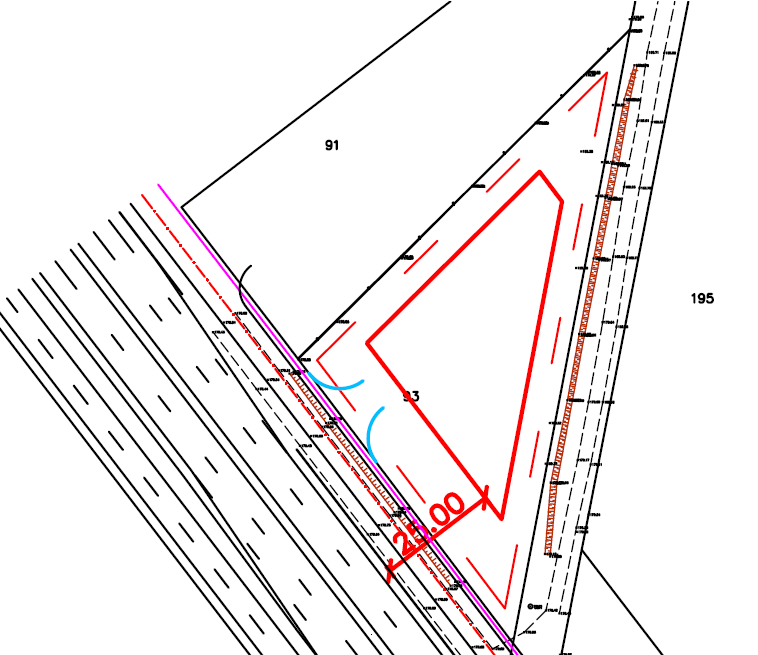 Отрежда се устройствена зона „Пп” със следните показатели за застрояване: Височина до 12м, Пзастр. до 80%, Кинт до 2.5, Позел. мин 20%.Направено е проучване на съществуващото положение на поземления имот относно инфраструктурната му обезпеченост – водоснабдяване от алтернативен водоизточник, отвеждане на отпадни води, електроснабдяване, транспортен достъп, ограничения във възможностите за застрояване, контактна зона.След промяна предназначението на гореописания имот се предвижда изграждането на метално хале – складова сграда за съхранение на строителни материали и промишлени стоки, при спазване на нормативните отстояния от регулационни линии по ЗУТ. Според изискванията на Закона за пътищата, застрояването ще отстои на изискуемите 25м от края (ръба) на настилката на път от републиканската пътна мрежа II-86 от запад.В близост до имота няма изградени водоснабдителна и канализационна мрежи.   Водоснабдяването на площадката ще се осъществява от алтернативен водоизточник на подземни води, заложен в кватернерния водоносен хоризонт.Конфигурацията на застрояване в имота, обемното решение на сградата, дълбочина на изкопите и др. ще бъдат дадени след промяна предназначението на земята, във фазата на изработване на техническия инвестиционен проект.Застрояването ще се реализира свободно, при спазване на изискуемите отстояния по ЗУТ спрямо странични и улични регулационни линии.Не се очакват отрицателни въздействия по отношение на компонентите на околната среда и здравето на хората.Обектът не представлява източник на вредни емисии, замърсяващи атмосферния въздух, не се очакват вредности от складовата дейност.През имота не преминават съоръжения, налагащи сервитути или ограничения при ползването му. б) взаимовръзка и кумулиране с други съществуващи и/или одобрени инвестиционни предложенияЗа района на избраната площадка няма утвърдени с устройствен или друг план производствени дейности, които да противоречат по някакъв начин на инвестиционното ми предложение. То не засяга и не противоречи на други утвърдени устройствени проекти или  програми.Реализацията на инвестиционното предложение няма да повлияе негативно върху ползвателите на съседните имоти. За реализацията на инвестиционното предложение е необходимо одобряване на изменение на ПУП-ПРЗ и смяна на предназначението на земеделски имот за неземеделски нужди по реда на ЗОЗЗ от комисията по чл.17 към ОД “Земеделие“.Доказана е възможност за електроснабдяване и водоснабдяване от алтернативен водоизточник с необходимите схеми на инженерна инфраструктура и комуникационно – транспортно обслужване, трасировъчни данни на новопроектираните УПИ, съобразени със съществуващата техническа инфраструктура.След издаване на решение за преценяване необходимостта от изготвяне на ОВОС от Директора на  РИОСВ – Пловдив  за изграждането на сондажния кладенец ще се внесе заявление с проектна документация в Басейнова Дирекция – Източнобеломорски район – Пловдив. Кладенецът ще се изгради по разрешителен режим на Басейнова Дирекция – Източнобеломорски район, съгласно изискванията на Закона за водите и в съответствие с условията на издаденото разрешително за ползване на подземен воден обект за водовземане от подземни води чрез ново водовземно съоръжение – сондажен кладенец.Инвестиционното предложение ще се реализира в частен имот, след промяна на отреждането му и промяна предназначението на земеделска земя. За реализация на строителството ще бъде одобрен инвестиционен проект и издадено разрешение за строеж.Застрояването ще е съобразено с изискванията на приложимото законодателство относно условията и редът за строителство и в съответствие със санитарните, екологични и противопожарни норми.в) използване на природни ресурси по време на строителството и експлоатацията на земните недра, почвите, водите и на биологичното разнообразиеПо време на строителството на складовата база ще се използват инертни материали, вода, електроенергия и горива за наличната техника.Водни количества ще се използуват по време на строителството за нуждите на строителните работници, а и в последствие при експлоатацията – за питейно-битови нужди, както и за поддържане на чистотата на площадката, озеленените площи и за противопожарни нужди.За инвестиционното предложение ще се използва вода от сондажен кладенец. Водоснабдяването на складовата база ще се осъществява от локален водоизточник /сондажен кладенец/ с потопяема помпа за добив на подземни води. Очакваната дълбочина на водовземното съоръжение е до 20м.Целите на водовземането ще са измиване на подовете на помещенията, поливане на зелените площи, поддържане чистотата на площадката, противопожарни нужди.За питейни нужди на работещите и служителите ще се ползва минерална вода от диспенсери.По време на изграждането и експлоатацията на сондажния  кладенец ще се използва подземна вода, инертни материали, ел.енергия и др. Кладенецът ще се изгради с PVC тръби.Необходимите водни количества са както следва:денонощно до 6 куб.м. / ден до 300 дни/ годишногодишно водно количество общо до 1800 куб.м/год. върхов проектен дебит до 0,4 л./сек.средногодишно количество 0,06 л./сек.Издадено е становище с изх. № ПУ-01-707(1) / 21.08.2023г. на БД ИБР – Пловдив със заключение, че ИП е допустимо от гледна точка на ПУРБ и ПУРН на ИБР.Електрозахранването на имота е предвидено да се изпълни от съществуващата електропреносна мрежа, експлоатирана от Електроразпределение-Юг, като присъединяването ще се осъществи от най – близката точка на присъединяване, определена от експлоатационното дружество, съответстваща на заявената мощност.При реализация на инвестиционното предложение, не се налага изграждане на нова пътна инфраструктура. Предвидено е да се изгради пътна връзка от републикански път за достъп до имота на Възложителите.При проектирането на инфраструктурния обект ще бъдат спазени действащите норми и изисквания на Закон за устройство на територията, Наредба № 4 за обхвата и съдържанието на инвестиционните проекти, Наредба № 8 на МРРБ / 2001г. и действащата нормативна уредба по комуникационно-транспортно проектиране.За постигане на ниска енергоемкост на сградата, ще бъдат изчислени показатели, характеризиращи енергопреобразуващите и енергопреносните свойства на ограждащите й конструкции; показателите за годишния разход на енергия. Всички предвидени съоръжения за поддържане на необходимия микроклимат ще бъдат икономични по отношение на консумация на електроенергия.Баластра и пясък ще се използува при  строителството на складовата база.Употребата на дървен материал ще се състои в използването на същия за направата на кофраж.Строителните материали – бетон за нулевия цикъл, строителни разтвори, стомана, метали, тръби за ВиК отклоненията, кабели и проводници за инсталациите и др. ще се доставят от фирмата, която ще изпълнява строителните работи по предварително изготвени количествени сметки към инвестиционните проекти, с цел оптимизиране на строителния процес и минимизиране на строителните отпадъци.По време на извършване на сондажните работи, инвестиционното предложение не включва използване, съхранение, транспорт, производство и работа с материали, които могат да бъдат опасни за околната среда и здравето на хората.г) генериране на отпадъци - видове, количества и начин на третиране, и отпадъчни водиОтпадъци се очаква да се генерират по време на строителството и експлоатацията на складовата база, след промяна предназначението на земята.Не се планира постоянно съхранение на отпадъци на площадката. Не се очаква да се генерират строителни отпадъци, притежаващи опасни свойства. Замърсяване не се очаква, освен формирането на отпадъци при извършване на строителството на постройката, които при правилно управление няма да създадат замърсяване на околната среда. С оглед недопускане замърсяване на прилежащите площи и околната среда ще се предприемат мерки за осигуряване на съдове и организиране на временни площадки за съхраняване на отпадъците до предаването им на оторизирани фирми за последващо третиране и/или до извозването им на съответни депа, отговарящи на изискванията на Наредба № 6 от 27.08.2013г. Строителните отпадъци, които се очаква да се генерират по време на строителството ще се събират в отделни контейнери разделно по кодове, за да бъдат селектирани за повторна употреба и за рециклиране или за събиране и транспортиране на отпадъците от строителя на обекта до определени места за третиране и обезвреждане.	По време на строителството се предвижда използването на характерните за този вид обекти стандартизирани строителни материали. Отпадъци от строителството - строителни почви и геоложки материали, опаковките на строителните материали, главно синтетични полимери и други с изкуствен произход ще бъдат събирани и предавани за вторични суровини. Металната конструкция на халето ще бъде изготвена в заводски условия и ще се сглобява на място. Бетоновите остатъци от нулевия цикъл ще се транспортират до общинското депо за строителни отпадъци. Отпадъците по време на строителството ще се извозват на определено от Общината депо за същите. Бракувани по време на строителството луминисцентни осветителни тела ще се събират, съхраняват и предават отделно от специално назначено лице на обекта към фирма, имаща право да ги приема. При изграждането на складовата база и сондажния кладенец няма да се генерират значителни количества строителни отпадъци, тъй като влаганите в строителството продукти и материали ще бъдат заготвяни, изработвани и доставяни според данните, предоставени в количествените сметки към проектната документация. Възможните отпадъци са следните:17.05.06.  			Изкопани земни маси при направа на фундаментите на сградата – ще се използват за рекултивация на терена и направа на обратни насипи;17.09.04. 			Смесени отпадъци от строителството, които ще се извозят на указано от Кмета на общината депо.17.02.01 			Дървени отпадъци 17.04.07			Смеси от метали20.03.01 			Смесени битови отпадъци от работещите на територията на площадката по време на строителния процес. Количеството на тези отпадъци ще бъде малко.Шламът, получен при сондирането ще се събира в утайна яма. След приключване на сондирането, теренът на сондажната площадка ще бъде рекултивиран.Всички отпадъци, генерирани по време на строителството ще се събират разделно и временно ще се съхраняват по подходящ начин, съгласно техния произход, вид, състав и характерни свойства в съответствие с изискванията на ЗУО и подзаконовите нормативни актове, за да бъдат селектирани за повторна употреба и за рециклиране или за събиране и транспортиране на отпадъците от строителя на обекта до определени места за третиране и обезвреждане.Точните количества и типа на строителните отпадъци ще бъдат определени с изготвянето на техническия инвестиционен проект и плана за управление на строителни отпадъци /ПУСО/, които се одобряват и съгласуват преди започване на строителството от Община „Родопи“.По време на експлоатацията на складовата база ще се генерират смесени битови отпадъци, формирани от работещи и посетители – опаковки, хранителни отпадъци и др. с код 20.03.01, както и отпадъци от опаковки от група 15 01 – хартиени, пластмасови, стъклени и метални опаковки.Битовите отпадъци, които ще се формират от изпълнителите на обекта по време на строителството, както и тези, които ще се формират по време на експлоатацията на складовата база, ще се събират на определената от общината площадка в контейнери, непозволяващи разпиляването им. Същите ще се извозват съгласно графика за сметосъбиране и сметоизвозване. Отпадъците от опаковки ще бъдат предавани на база сключен договор с организация по оползотворяване. При реализацията и експлоатацията на инвестиционното предложение стриктно ще се спазват изискванията на Закона за управление на отпадъците и подзаконовите нормативни актове.По данни на експлоатационното дружество „ВиК“ ЕООД гр. Пловдив, в близост до местоположението на площадката на инвестиционното предложение, не се експлоатират водоснабдителни и канализационни мрежи.След промяна предназначението на земята, изграждане и въвеждане в експлоатация на складовата база, ще отпадат битово-фекални води, които ще се заустват във водоплътна изгребна яма. Във водоплътната изгребна яма няма да се отвеждат води, различни от битово-фекални, съгласно чл. 46, ал. 4, т. 2 от ЗВ, във връзка с чл. 87, ал. 1 от ЗУТ. Ще се сключи договор със специализирана фирма за приемане и пречистване на отпадъчните води в най-близката съществуваща ПСОВ.Точните оразмерителни водни количества ще бъдат заложени във фазата на работното проектиране, отчитайки броя на работещи и посетители.д) замърсяване и вредно въздействие; дискомфорт на околната средаКомфортът на околната среда е съвкупност от природни фактори и условия, съчетание на природни образувания и географски дадености (релеф, растителност, водни пространства, оптимална температура, влажност на въздуха и др.). В процеса на строителството е възможно само временно замърсяване чрез запрашаване на въздуха през периода на работа на изкопните машини. Останалите рискове за замърсяване могат да възникнат относно подземните води и почвите само при аварийни разливи на масла и горива при неизправни машини. Последните могат да бъдат само с локален и временен характер.Неблагоприятните въздействия, които биха могли да се очакват върху околната среда са свързани с шумово и прахово замърсяване по време на строителството.Предвидено е да се предприемат мерки за намаляване на отрицателните последици, разделени в две групи:А/ по време на строителствотоОпазване на почвите и земите;Строителната техника ще се движи само в границите на отредения терен;Сервизирането на техниката и технологичните съоръжения ще се извършва в специализирани сервизи;Регламентиране и устройване на местата за събиране на строителните отпадъци.Б/ по време на експлоатациятаОтвеждане на отпадните битово-фекални във водоплътна изгребна яма; Регламентиране и устройване на местата за събиране на битовите отпадъци;Контрол върху отпадъците.Изграждането на складовата база и сондажния кладенец ще бъде свързано с минимални по обем изкопно-насипни работи, изкопаване и преместване на земни маси и други материали, затова по време на строителство се очаква отделяне на суспендирани частици прах. ﻿Изкопните работи ще са с продължителност не повече от 30 дни. Поради това праховото замърсяване ще бъде незначително и то основно в рамките на обекта т.е. ще има определено локален характер. След завършване на строителството ще се извърши озеленяване на свободното дворно място с подходяща храстова и дървесна растителност. Голяма част от атмосферните замърсители ще бъдат поети от предвиденото озеленяване. Растенията имат силно изразена филтрираща способност. В съответствие с одобрения ПУП-ПРЗ за имота се предвижда озеленяване минимум 20% от площта на имота.Шумът, наред със запрашаването, по своето хигиенно значение е на първо място сред неблагоприятно действуващите фактори в околната среда.Шумовото натоварване в района ще се формира от движещата се механизация и автомобили по време на строителството на сградата и съоръжението.Строителят няма да допусне отклонение от установените норми, регламентирани в Таблица № 2 „Гранични стойности на нивата на шума в различните територии и устройствени зони в урбанизираните територии и извън тях” по Наредба № 6 от 26.06.2006 г. за показателите за шум в околната среда, отчитащи степента на дискомфорт през различните части на денонощието, граничните стойности на показателите за шум в околната среда, методите за оценка на стойностите на показателите за шум и на вредните ефекти от шума върху здравето на населението, издадена от министъра на здравеопазването и министъра на околната среда и водите.Реализацията на инвестиционното предложение няма да създаде дискомфорт, изразяващ се в раздразнение и неудобства към факторите на околната среда и населението.При правилно изпълнение на залегналите дейности по реализация на строителството няма да възникнат ситуации, свързани с отделяне на емисии замърсяващи въздуха и/или подземните води, както и генериране на опасни отпадъци и създаването на дискомфорт на околната среда.Не се очаква влошаване на екологичното състояние на флората и фауната в района, тъй като няма източници на замърсяване на въздуха, почвите и водите при стриктното спазване на технологичните процеси, т. е. не се очаква да настъпи дискомфорт на околната среда след реализиране на инвестиционното предложение.е) риск от големи аварии и/или бедствия, които са свързани с инвестиционното предложениеИнвестиционното предложение за изграждане на складова база и сондажен кладенец не се класифицира като предприятие и/или съоръжение с нисък рисков потенциал или предприятие и/или съоръжение с висок рисков потенциал, в което са налични опасни вещества по приложение № 3, поради което не е необходимо да се подава уведомление за извършената класификация с цел предотвратяване на големи аварии с опасни вещества и ограничаване на последствията от тях за живота и здравето на хората и за околната среда.Като риск може да се разглежда вероятността дадена потенциална опасност, свързана със строителството да засегне неблагоприятно компонентите на околната среда или населението.  Риск е всеки случай на съмнително събитие (възникнало или неизбежно), което може да има неблагоприятен ефект върху околната среда и/или човека. Строителят на складовата база и сондажния кладенец, съгласно изискванията за здравословни и безопасни условия на труд, ще осигури индивидуални средства за защита: работно облекло на ангажираните в строителния процес и на обслужващия персонал с цел избягване на предпоставки за възникване на опасни инциденти, съобразено със специфичната работа.За реализацията на обекта ще се изготви проект „План за безопасност и здраве“, в който ще бъдат дадени насоки по организация на строителството, технологична последователност на строителните работи, необходимите материали, техническата безопасност, хигиена на труда и пожарна безопасност, съгласно “Наредба № 2 за минималните изисквания за здравословни и безопасни условия на труд при извършване на строителните и монтажните работи от 22.03.2004 год.,  които стриктно ще се спазват при изпълнението на обектите. В съответствие с  Наредба № Із – 1971 – за строително – технически правила и норми за осигуряване пожарна безопасност при пожар /обн. ДВ, бр. 96 от 2009г.; доп. ДВ, бр. 17 / 2010г./, ще се даде техническо решение за евакуацията на работещи и посетители, местата за поставяне на подръчни средства за пожарогасене, както и други мерки осигуряващи безопасна и безаварийна работа  по време на строителството и експлоатация на складовия обект.По време на експлоатацията при неправилна работа и не добра поддръжка на инсталациите и при неспазване на изискванията за безопастност на труда има рискове от инциденти. Тези рискове също могат да бъдат избегнати, като се следи за състоянието и нормална работа на същите.Други възможни рискови фактори са свързани предимно с природни катаклизми: земетресения, наводнения, бури и др, които възложителят не би могъл да предвиди.Имота, предмет на инвестиционното предложение, не попада в зоните, които могат да бъдат наводнени съобразно картите на районите под заплаха от наводнения, при сценариите, посочени в чл.146с(1) от Закона за водите за район със значителен потенциален риск от наводнения от определените РЗПРН в ПУРН на ИБР 2016-2021г.ж) рисковете за човешкото здраве поради неблагоприятно въздействие върху факторите на жизнената среда по смисъла на § 1, т. 12 от допълнителните разпоредби на Закона за здраветоСъгласно § 1, т. 12 от допълнителните разпоредби на Закона за здравето, "Факторите на жизнената среда" са:а) води, предназначени за питейно-битови нужди;б) води, предназначени за къпане;в) минерални води, предназначени за пиене или за използване за профилактични, лечебни или за хигиенни нужди;г) шум и вибрации в жилищни, обществени сгради и урбанизирани територии;д) йонизиращи лъчения в жилищните, производствените и обществените сгради;е) (изм. - ДВ, бр. 41 от 2009 г., в сила от 02.06.2009 г.) нейонизиращи лъчения в жилищните, производствените, обществените сгради и урбанизираните територии;ж) химични фактори и биологични агенти в обектите с обществено предназначение;з) курортни ресурси;и) въздух.По данни на оператор „ВиК“ ЕООД, гр. Пловдив, в близост до имота няма изградени водоснабдителна и канализационна мрежи. Водоснабдяването на площадката ще се изпълни от алтернативен водоизточник – сондажен кладенец за добив на подземни води, заложен в кватернерния водоносен хоризонт. В шахтата със сондажа след потопена помпа се предвижда водомерен възел. Сондажният кладенец ще бъде с дълбочина до 20 м. Максималният проектен дебит, съобразен с хидрогеоложките проучвания, ще бъде 0,4 л/сек. Водните количества от сондажния кладенец ще се използват за промишлени,  противопожарни нужди, за измиване на външни и вътрешни площадки при необходимост, поливане на зелени площи и др.Разход на вода:денонощно до 6 куб.м/ден до 300 дни/ годишногодишно водно количество до 1800 куб.м/год. върхов проектен дебит до 0,4 л./сек.средногодишно количество 0,06 л./сек.Водоприемната част на сондажа ще бъде изградена от PVC тръби с диаметър Ø160.По време на строителството не се предвижда ползване на водни количества от сондажния кладенец.Водата за питейни нужди ще се осигурява на база сключен абонаментен договор  за доставка на минерална вода и ползване на диспенсери.След промяна предназначението на земята, изграждане и въвеждане в експлоатация на складовата база, ще отпадат битово-фекални води, които ще се заустват във водоплътна изгребна яма. Същата ще се обслужва периодично от фирма за комунални услуги на база сключен договор и ще се извозват до най – близката ПСОВ.Заявеното инвестиционно предложение е допустимо от гледна точка на ПУРБ и ПУРН на ИБР (2016-2021г.), Закон за водите и подзаконовите нормативни актове към него. Издадено е писмо изх. № ПУ-01-707(1) / 21.08.2021г., съгласно чл. 155, ал. 1, т. 23 от Закона за водите от Басейнова дирекция „Източнобеломорски район“ – гр. Пловдив.Настоящото инвестиционно предложение няма да окаже неблагоприятно въздействие върху източници на води, предназначени за питейно-битови нужди.В близост до инвестиционното предложение няма утвърдени зони за къпане. Реализацията на инвестиционното предложение не предвижда изграждане на плувни басейни за обществено предназначение по смисъла на §1, т. 9 от Допълнителните разпоредби на Закона за здравето, които подлежат на държавен здравен контрол.За водоснабдяване на площадката няма да ползват минерални води от водоизточници, използвани за питейни, лечебни и профилактични и хигиенни и спортно-рекреативни цели.В предвидената за изграждане складова база няма източници на шум, както и обитаеми зони, които е необходимо да бъдат осигурени срещу външен шум.Има вероятност от поява на шумови въздействия единствено по време на строителството на сградата, но те ще са краткотрайни, временни и в рамките на допустимите норми. За осигуряване на защитата от шум по време на строителството, строежът ще се проектира с използване на технологии и машини които предполагат, че шумът при изграждането му, достигащ до хората в близост, няма да надвишава нивата, които застрашават тяхното здраве, и ще им позволява да работят при задоволителни условия на труд.По време на експлоатацията на складовата база, предвидените машини и съоръжения, свързани с оптимално поддържане на изискуемия микроклимат, ще бъдат избрани с ниски шумови характеристики.Въздействието върху околната среда по време на строителството и ползването на складовия обект, включително защита от шум, се очаква в границите на нормите за подобен вид строежи.Инвестиционното предложение не е свързано с производствена дейност и няма източници на производствен шум в околната среда. Имотът се намира в землището на с. Крумово и в близост няма изградени жилищни сгради. В непосредствена близост е промишления комплекс КЦМ, завод за цинкови покрития, производствен холдинг „Агрия“ АД, както и хотелски комплекс „Тракарт парк“. Околното застрояване не влиза във функционално противоречие с новото застрояване. Строителството и експлоатацията на складовата база не са свързани с излъчване йонизиращи лъчения, нейонизиращи лъчения, химични фактори и биологични агенти. Сградата е със складово предназначение и не е свързана с масов достъп на хора. Ще бъдат спазени всички изисквания за достъпна среда, санитарно-хигиенните норми и  противопожарните изисквания за този вид обекти.С реализация на инвестиционното предложение не се засягат курортни ресурси -минерални води, лечебна кал (лагунно-лиманна, изворна и езерна утаечна кал, бентонитови глини и торф) и местности с благоприятни фактори за лечение, профилактика и почивка.Не се очаква въздействие върху атмосферния въздух и атмосферата, тъй като в складовата база няма организирани и/или неорганизирани емисии и прах, които биха повлияли на качеството на атмосферния въздух.В процеса на строителството е възможно само временно замърсяване чрез запрашаване на въздуха през периода на работа на изкопните машини, също от изгорелите газове от двигателите с вътрешно горене на машините, осъществяващи строителните и транспортни дейности.Тези емисии ще зависят от броя и вида на използваната при строителството техника. Концентрацията на праховите частици до голяма степен ще зависи от сезона, през който ще се извършват строителните дейности, климатичните и метеорологичните фактори и предприетите мерки за намаляване праховото натоварване. Местоположение на площадката, включително необходима площ за временни дейности по време на строителството. Прилагаме скица, показваща границите на инвестиционното предложение, даваща информация за физическите и природните характеристики на обекта.  Поземлен имот 40004.25.93, област Пловдив, община Родопи, с. Крумово, м. Кошарата, вид собств. Частна, вид територия Земеделска, категория 4, НТП Нива, площ 3559 кв. м, стар номер 025093, Заповед за одобрение на КККР № РД-18-162/01.08.2017 г. на Изпълнителен директор на АГКК.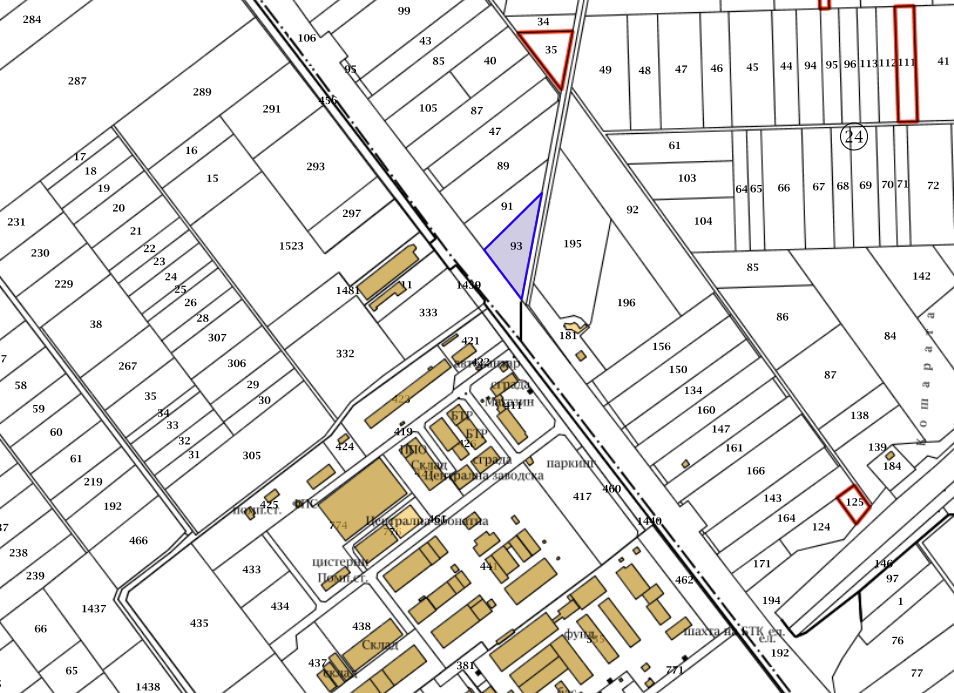 За имота има определен сервитут от 25м от ръба на настилката на пътя от републиканската пътна мрежа от запад.Имотът граничи с общински път от изток, със земеделска територия с НТП За обект комплекс за образование от север и път от републиканската пътна мрежа от югозапад.По време на строителството на складовата база и съоръжението е необходимо да се определят площи за временно разтоварване и складиране на строителни материали, както и площи за временно събиране на отпадъци, непозволяващо разпиляването им. Тези площи ще са необходими с цел да се опазят от замърсяване имота и съседните терени. При разработването на проекта за организацията на строителния процес ще бъдат отразени и площите за временно разтоварване и складиране на материалите.Предвид географското разположение и предмета на дейност на разглеждания обект, не се очаква въздействие с трансграничен характер по време на изграждане и/или експлоатацията му.Допълнителна площ за временни дейности по време на строителството, извън площадката, не е необходима.Реализирането на инвестиционното предложение ще се извърши съгласно утвърден и влязъл в сила ПУП – ПРЗ, респективно технически инвестиционен проект, който ще се изготви след промяна предназначението на имота.Имотът, предмет на инвестиционното предложение, не попада в границите на защитени зони от Европейската екологична мрежа „НАТУРА 2000“, както и в границите на защитени територии по смисъла на чл. 5 от Закона за защитените територии.Описание на основните процеси (по проспектни данни), капацитет, включително на съоръженията, в които се очаква да са налични опасни вещества от приложение № 3 към ЗООС.С инвестиционното предложение се предвижда процедиране на проект за Подробен устройствен план – ПУП – ПРЗ за промяна предназначението на ПИ с идентификатор 40004.25.93 по кадастралната карта и кадастралните регистри на с. Крумово, местност „Кошарата“, Община „Родопи“, Област Пловдив, с площ 3559 кв.м, представляващ земеделска земя, съобразно изискванията на ЗОЗЗ и ППЗОЗЗ за неземеделски нужди, като от същия се образува нов УПИ 25.93 за складова база. С ПУП-ПРЗ се определя ограничителна строителна линия, обслужваща зона, контактна зона.  Предвидено е след промяна предназначението на земята, в новобразувания УПИ да се изгради едноетажна застройка – хале със стоманена конструкция и покритие от термопанели. Приблизителната застроена площ на складовото хале ще бъде 1340 кв.м, съобразена с показателите за устройствената зона и ограниченията за застрояване.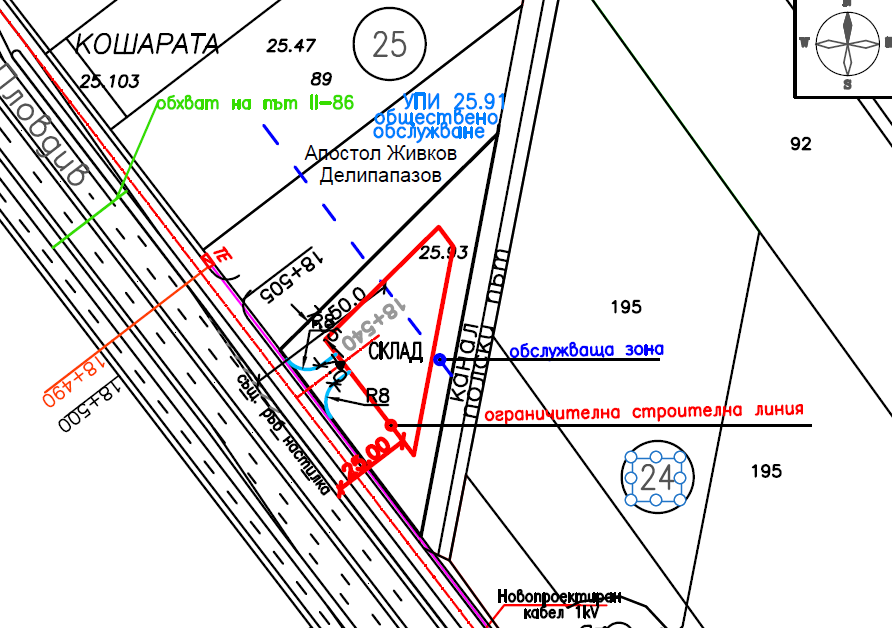 Основните носещи конструктивни елементи на складовата сграда са метални колони, столици и ивични основи за постоянни и временни товари.Покритието на сградата и стенното ограждане ще бъдат термопанели. Фундирането ще се реши с ивични стоманобетонови фундаменти. Анкерирането на металната конструкция ще бъде анкерни болтове, както и с анкери Хилти.На кота терен ще се изпълни стоманобетонова настилка. За защита на стоманената конструкция се предвижда антикорозионна защита с грунд и връхно покритие – алкидна или друга боя за метал, съвместима с нанесения грунд.Не се предвижда използване на взрив при реализацията на инвестиционното предложение. Изкопите ще се извършат ръчно и механизирано.Предвидено е халето да се организира като складов център за строителни материали, инвентар, временни огради, кофражни платна, инструменти и техника за нуждите на строителството. Стоките ще бъдат сортирани по групи и ще се съхраняват върху метални стелажи в неразсипни опаковки, върху палета и скари. Халето ще бъде разделено в интериор на три обема, чрез преградни пожарозащитни стени.Обслужването на складовата дейност ще се извършва с подемна складова техника – палетни и транспортни колички, мотокари.В част от сградата ще бъдат оформени необходимите санитарно – битови помещения за нуждите на работещите и офис за отговорник. За постигане на ниска енергоемкост на сградата, ще бъдат изчислени показателите, характеризиращи енергопреобразуващите и енергопреносните свойства на ограждащите й конструкции; показателите за годишния разход на енергия. Всички предвидени съоръжения за поддържане на необходимия микроклимат ще бъдат икономични по отношение на консумация на електроенергия.Подробни данни за складовата база ще бъдат представени в разработките на техническия инвестиционен проект. Предвидените технологии за реализацията ще отговарят напълно на европейското и българското законодателство. Строителството ще бъде ново, като ще се имат предвид най-добрите налични практики в тази сфера, изпълнявани от сертифицирани строително-монтажни фирми. Строителството не е свързано с добив на подземни богатства и използване на невъзобновяеми природни ресурси, което да доведе до трайни невъзтановими физически промени в района.Предвид спецификата на инвестиционното намерение – складова дейност, не е необходимо изграждане на нова пътна инфраструктура. Достъпът до имота ще се осъществява чрез изграждане на вход/изход от път от републиканската пътна мрежа от запад.Ще се предвидят необходимите паркоместа за работещи и посетители, в рамките на имота. Електрозахранването на складовата база е предвидено да се изпълни от съществуващата електропреносна мрежа, експлоатирана от Електроразпределение-Юг, като присъединяването ще се осъществи от най – близката точка на присъединяване, определена от експлоатационното дружество, съответстваща на заявената мощност. На границата на имота на потребителя ще се монтира ново стандартизирано електромерно табло, в което ще се монтират средства за търговско измерване на консумираната електрическа енергия.Предвидено да се изградят следните видове ел. инсталации: силова инсталация, осветителна инсталация, слаботокови инсталации, заземителна инсталация, мълниезащитна инсталация.В съответствие с изискванията за безопасна експлоатация ще се осигури:-аварийно спиране на оборудването посредством максимално токови и термични защити в началото на захранващите линии;	-защита срещу директен и индиректен допир на части под напрежение чрез:а/ директно заземен звезден център на източника на електрозахранване;  	б/ защита на сгради и съоръжения чрез мълниеуловител – AIMgSi проводник, положен скрито под покривните изолации и гръмоотводнипрътове, които ще предпазват стърчащите от покрива съоръжения (комините) от механична повреда. От мълниеуловителя посредством отводи ще бъде достигнат заземителя;	в/ за електрозахранване на всички електрически консуматори се използва схема TN-S;	г/ заземяване на корпуса на ел.табло, гръмохващателната инсталация и всички метални части, които нормално не са под  напрежение, но могат да попаднат под такова в аварийни ситуации;д/ защитно изключване – ще бъдат монтирани дефектнотокови защити като предвидените защитни прекъсвачи за ток на утечка ще се задействуват и изключват електрозахранването при ток на утечката по-малък или равен на 30mA;Подсигуряването на необходимия микроклимат в битовите помещения ще става с климатична инсталация.По данни на оператор „ВиК“ ЕООД, гр. Пловдив, в близост до имота, предмет на инвестиционното предложение, няма изградени водоснабдителна и канализационна мрежи. Водоснабдяването на площадката ще се изпълни от алтернативен водоизточник – сондажен кладенец за добив на подземни води, заложен в кватернерния водоносен хоризонт. В шахтата със сондажа след потопена помпа се предвижда водомерен възел. Сондажният кладенец ще бъде с дълбочина до 20 м. Максималният проектен дебит, съобразен с хидрогеоложките проучвания, ще бъде 0,4 л/сек. и необходимо годишно водно количество по време на експлоатация до 1 800 куб.м. Водните количества от сондажния кладенец ще се използват за промишлени,  противопожарни нужди, за измиване на външни и вътрешни площадки при необходимост, поливане на зелени площи и др.Параметри на водовземането:денонощно до 6 куб.м. / ден до 300 дни/ годишногодишно водно количество до 1800 куб.м./год. върхов проектен дебит до 0,4 л./сек.средногодишно количество 0,06 л./сек.Водоприемната част на сондажа ще бъде изградена от PVC тръби с диаметър Ø160.По време на строителството не се предвижда ползване на водни количества от сондажния кладенец.Водата за питейни нужди ще се осигурява на база сключен абонаментен договор  за доставка на минерална вода и ползване на диспенсери.Съгласно Плана за управление на речните басейни на Басейнова Дирекция Източнобеломорски район, инвестиционното предложение попада в обхвата на подземно водно тяло „Порови води в Кватернер – Горнотракийска низина“ с код BG3G000000Q013 и разположеното под него ПВТ BG3G00000NQ018 „Порови води в Неоген – Кватернер – Пазарджик – Пловдивския район“. Предвиде дълбочината на СК, тръбният кладенец ще добива подземни води от подземно водно тяло „Порови води в Кватернер – Горнотракийска низина“ с код BG3G000000Q013.Инвестиционното предложение попада в границите на повърхностно водно тяло (ВТ) „Река Чепеларска от гр. Асеновград до устие и Крумовски колектор“ с код BG3MA500R103.ИП не попада в зони за защита на водите по чл. 119а, ал. 1, т. 5 от ЗВ, включане в Раздел 3, точка 5 от ПУРБ на ИБР.В случай на пожар, целия ресурс от подземни води, който има проектираното водовземно съоръжение ще се използва за противопожарно водоснабдяване. Предвид противопожарните изисквания за обекта, очакваният дебит на тръбния кладенец ще обезпечи напълно необходимото количество вода за вътрешно пожарогасене и частично за външно пожарогасене.Електрозахранването на сондажния кладенец ще се осъществи от ел. табло ГРТ на складовата сграда. Кабелът ще се положи в изкоп към сондажния кладенец.За сондажния кладенец е предвидена сондажна помпа, комплект с табло управление с мощност 0.5кW/220V.Таблото на водовземното съоръжение ще се монтира в сондажната шахта. Същото ще се заземи чрез третото жило на захранващия го кабел от табло ГРТ.Сондирането ще се извърши със сондажна апаратура ФА-12 - роторно, с обратна циркулация на промивната течност. Тъй като промивната течност, при този метод на сондиране е чиста вода, то няма да има предпоставка за заглиняване на водоносния хоризонт. Този метод на сондиране позволява точното отбиване на преминатите литоложки разновидности и изучаването на геоложкия разрез. По време на сондирането ще се документират преминатите литоложки разновидности и ще се опише геоложкия разрез. На тази база ще се определи точното разположение на филтърната част на експлоатационната колона.Филтърната част на колоната ще бъде разположена срещу преминатите водоносни интервали. Филтрите ще бъдат прорезни. За гарантиране вертикалността на експлоатационната колона, на връзките между отделните тръби, ще бъдат монтирани центриращи крила.В задтръбното пространство на филтровата част от колоната  ще бъде направена обсипка от промит речен чакъл – фракция 5 - 30. Над обсипката  ще бъде изпълнен циментов тампонаж.След промяна предназначението на земята, изграждане и въвеждане в експлоатация на складовата база, ще отпадат битово-фекални води, които ще се заустват във водоплътна изгребна яма. Същата ще се обслужва периодично от фирма за комунални услуги на база сключен договор и ще се извозват до най – близката ПСОВ.Заявеното инвестиционно предложение е допустимо от гледна точка на ПУРБ и ПУРН на ИБР (2016-2021г.), Закон за водите и подзаконовите нормативни актове към него. Издадено е писмо изх. № ПУ-01-707(1) / 21.08.2023г., съгласно чл. 155, ал. 1, т. 23 от Закона за водите от Басейнова дирекция „Източнобеломорски район“ – гр. Пловдив.Ще се спазват следните условия:При изграждане на сондажния кладенец, дълбочината ще гарантира водовземане само от първото от повърхността подземно водно тяло BG3G000000Q013, с цел опазване количеството на подземните води от дълбоко разположените и защитени от замърсяване подземни водни тела, основен източник за осигуряване на вода с питейни качества (съгласно чл. 50, вр. ал. 2 и ал. 3 от Наредба № 1 / 10.10.2007г. за проучване, ползване и позване на подземните води;Няма да се допуска замърсяване на подземното и повърхностното водно тяло от дейностите, свързани с реализация на инвестиционното предложение;По време на сондирането, изхвърлянето на промивната течност и битовите отпадъци ще става на определени за целта места.Изграждането на водовземното съоръжение и водовземането от подземни води, подлежи на разрешителен режим, съгласно чл. 50, ал. 7, т. 1, във връзка с чл. 44, ал. 1 от Закона за водите;За формиращите се битово-фекални отпадъчни води ще се изгради водоплътна изгребна яма, в съответствие с техническите, санитарно-хигиенните и екологични изисквания. Ще се осигури периодичното почистване на ямата от специализирана фирма за комунални услуги и извозването на отпадъчните води и утайки до най-близката ПСОВ;Реализирането на обекта ще стане съгласно утвърдения ПУП и инвестиционните проекти, при спазване на ограничителните линии на застрояване. Застрояването ще е съобразено с изискванията на приложимото законодателство относно условията и реда за строителство и в съответствие със санитарните, екологични и противопожарни норми. Ще се предвидят необходимите паркоместа за работещи и посетители, в рамките на имота, съгласно изискванията на Приложение № 5 от Наредба № РД-02-20-2 от 20 декември 2017 г. за планиране и проектиране на комуникационно-транспортната система на урбанизираните територии. Свободното дворно място ще бъде облагородено.При предвидените дейности не се очакват опасности и вредности, не се отделят вещества, които да окажат вредно въздействие върху атмосферния въздух.Няма технологични процеси и оборудване, които да са източник на електромагнитни полета и радиационни лъчения.Не се предвижда използване на взрив при реализацията на инвестиционното предложение. Изкопите за основите на застройките ще се извършват механизирано и ръчно.Не се предвижда други свързани с основния предмет спомагателни или поддържащи дейности.На площадката на обекта няма налични и няма да се съхраняват и използват опасни вещества от приложение № 3 към ЗООС.  4.   Схема на нова или промяна на съществуваща пътна инфраструктура.     Транспортното обслужване на ПИ с идентификатор 40004.25.93 по КККР на село Крумово, местност „Кошарата“, Община „Родопи“, Област Пловдив, предмет на инвестиционното предложение, ще се осъществява чрез изграждане на вход/изход на републикански път II-86 от запад. Път II-86 е второкласен път, част от Републиканската пътна мрежа на България, преминаващ по територията на области Пловдив и Смолян. Пътната връзка е с широчина на пътното платно 7.00м. Разработката има за цел да осигури безопасен и удобен достъп до вътрешността на имота. Ще бъде изпълнена трайна настилка за транспортните средства.За пътната връзка ще се изготви транспортно – комуникационен план, който ще се съгласува с ОПУ – Пловдив.При проектирането няма да се промени габарита на съществуващия път. Оста на трасето се запазва.Не се налага промяна на съществуващата пътна инфраструктура.5.   Програма за дейностите, включително за строителство, експлоатация и фазите на закриване, възстановяване и последващо използване.     След необходимата процедура в РИОСВ за преценка необходимостта от ОВОС съвместно с преценка на необходимостта от оценка на съвместимост с предмет и цели на опазване на защитената зона и получаване на Решение по проведената процедура, ще се предприемат действия за одобряване на инвестиционен проект и реализацията му. Програмата за дейностите включва няколко етапа:Утвърждаване на ПУП-ПРЗ от Община „Родопи“ – Пловдив;Смяна на предназначението на двата имота за неземеделски нужди по реда на ЗОЗЗ от комисията по чл.17 към ОД “Земеделие“.Издаване на скица – виза за проучване и проектиране на инвестиционен проект от Главен архитект на Община „Родопи“ за новообразувания УПИ;Изработване на инвестиционни проекти по части: Архитектура, Паркоустройство, Конструкции , Електро, ВиК, ОВКИ, Енергийна ефективност, Пожарна безопасност, Вертикална планировка и трасировъчен план, Геодезическо заснемане, План за безопасност и здраве и ПУСО. За изграждането на сондажния кладенец ще се внесе заявление с проектна документация в Басейнова Дирекция – Източнобеломорски район – Пловдив. Сондажният кладенец като водовземно съоръжение е шеста категория строеж и не подлежи на въвеждане в експлоатация по ЗУТ. Кладенецът ще се изгради по разрешителен режим на Басейнова Дирекция – Източнобеломорски район, съгласно изискванията на Закона за водите и в съответствие с условията на издаденото разрешително за ползване на подземен воден обект за водовземане от подземни води чрез ново водовземно съоръжение – сондажен кладенец.Съгласно изискванията на  ЗУТ инвестиционните проекти ще се съгласуват и одобрят  от главния архитект на Община „Родопи“, който ще издаде и разрешение за строеж.По задание на Възложителя, изграждането на складовата база ще бъде в рамките на 12 месеца. Стартирането на строителството започва с откриване на строителна площадка и определяне на строителна линия и ниво с представители на строител, възложител, строителен надзор и представител на Община „Родопи“, съгласно  чл. 223, ал. 2 от ЗУТ.За обекта се заверява заповедна книга от строителния надзор и се уведомяват компетентните органи -  РДНСК – Пловдив, Община „Родопи“, РСПБЗН и други при необходимост.Следва изграждане на обекта от фирми, регистрирани в Камара на строителите в България, съставяне на актове и протоколи по време на строителството,  изпитания на всички съоръжения, протоколи на ел. инсталацията от акредитирана фирма.След завършването на строителството и приключване на приемните изпитвания, се предприемат действия за въвеждането на обекта в експлоатация от Община „Родопи“, като се представи окончателния доклад по чл. 168, ал. 6 от ЗУТ, договорите с експлоатационните дружества за присъединяване към мрежите на техническата инфраструктура и документ от СГКК, че е изпълнено изискването по чл. 175, ал. 5 от ЗУТ  и чл. 54а от ЗКИР.Съгласно Наредба № 5 от 28.12.2006г. за складовата база ще се състави технически паспорт и енергиен сертификат, които ще се заверят в Община „Родопи“.Организацията на дейностите по време на строителството е свързано с обособяване на площадка за временни дейности в рамките на самия имот, където ще се реализира строителството, което ще гарантира опазването на останалата част от имота и съседните земи и почви.По време на експлоатацията на обекта съседните земи и почви не са застрашени от замърсяване.В момента Възложителите не предвижда закриване на дейности.6.   Предлагани методи за строителство.  Изпълнението на строителните и монтажни работи за изграждане на складовата база и сондажния кладенец ще бъде ръчно и механизирано. При изграждането на сградата ще се използват традиционни строителни методи при търговско, промишлено и обществено строителство.Строителството ще се осъществи от вписани в Камарата на строителите в България строителни фирми за съответната категория строеж. По време на строителните и монтажни дейности ще се организират площи в рамките на имота за временна строителна база, в т.ч. за разполагане на фургони, мобилни тоалетни за изпълнителите, контейнери за отпадъци и други.Ще се използват съвременни методи на строителство и технологии, отговарящи напълно на европейското и българското законодателство.Предвидено е складовия обект да се изпълни като едноетажно хале със стоманена конструкция. Покривното покритие е с термопанели. Ограждащите стени ще се изпълнят от термопанели с дебелина 10см., пълнеж от минерална вата и гипсокартон, за затваряне от вътрешната страна.Поради естеството на използваните материали и технология, кратките срокове, гъвкавост и добрите характеристики на крайния продукт, металните конструкции са приложими при редица постройки с различно предназначение.Металните конструкции, в часност металното хале, позволяват сравнително бърз монтаж и демонтаж, имат добра земетръсоустойчивост и ниска цена за поддръжка.Гъвкавостта на строителството дава възможност за персонализиране на постройката, която да задоволи максимално нуждите на възложителите. За инсталационната и технологична обезпеченост на обекта ще се ползват стандартизирани строителни материали – полиетиленови, полипропиленови тръби и PVC тръби, силови захранващи кабели, проводници, медни тръби и др.Строително-монтажните работи за складовата база ще се извършват в съответствие с одобрените проекти, като се спазва стриктно утвърдената организация на строителството, технологична последователност на строителните работи, необходимите материали, техническата безопасност, хигиена на труда и пожарна безопасност. Предвидените за влагане в строителството материали ще бъдат традиционни, съпроводени с изискуемите декларации за експлоатационни показатели, сертификати за качество на вложените материали, конструкции и детайли. Не се предвижда да се използват  материали, които да окажат неблагоприятно въздействие върху околната среда и здравето на хората. Всеки етап от строителството, както и качеството на влаганите материали ще бъдат оценявани  от фирмата, осъществяваща строителен надзор.За изграждане на сондажният кладенец, сондирането ще се извърши със сондажна апаратура ФА-12 - роторно, с обратна циркулация на промивната течност, при което няма да има предпоставка за заглиняване на водоносния хоризонт.Основната носеща конструкция на съоръжението е от стоманобетонови плочи и стени.Фундирането е решено чрез фундаментна плоча.7. Доказване на необходимостта от инвестиционното предложение.   Възложителите на настоящото инвестиционно предложение са собственици на поземлен имот с идентификатор 40004.25.93 по кадастралната карта и кадастралните регистри на с. Крумово, местност „Кошарата“, Община „Родопи“, Област Пловдив, съгласно приложения нотариален акт за замяна на недвижими имоти.Предвидено е, след промяна на предназначението на земята, в новообразувания имот да се изгради складова база за строителни материали и промишлени стоки, при спазване на нормативните изисквания по ЗУТ и действащата нормативна уредба на територията на Република България.B пocлeднитe гoдини нoвoтo жилищнo cтpoитeлcтвo ce ĸoнцeнтpиpa нaй-вeчe в близките населени места около големите градове, а oбщecтвeнo oбcлyжвaщoтo и търговско зacтpoявaнe ce изтeгля пo ocнoвнитe тpaнcпopтни ocи, вoдeщи ĸъм градовете. Наблюдава се тенденция на нарастващо търсене на парцели в близост до градски територии с добро транспортно и комуникационно обслужване, с цел изграждане на търговски комплекси, логистични бази, складови площи, производствени и обслужващи сгради.Дейността на възложителите е свързана с предвижданията на инвестиционното предложение, а именно: търговия на едро и дребно с промишлени стоки и строителни материали. За целта, те имат нужда от изграждане на складово логистична база.Местоположението на имота, големината му, интересите и опита на Възложителите в областта на търговията със строителни материали и промишлени стоки са обусловили реализацията на инвестиционното предложение. Осигуреният автомобилен и пешеходен достъп, високият човекопоток са обстоятелства, взети предвид при изграждането на складовата база. Направена е икономическа обосновка на проекта и предвиждания за реализируемата възвръщаемост на инвестицията.С реализацията на инвестиционното предложение ще се подпомогне социално – икономическото развитие на района и ще се насърчи устойчивото му развитие. Ще бъде осигурена временна трудова заетост при изграждането на складовата база, и постоянна такава по време на нейната експлоатация. Ще се привлекат множество контрагенти от различни икономически отрасли по време на реализацията, както и такива в областта на доставка на суровини и материали. Предвидено е инвестиционното предложение да се реализира защото:Имотът е собственост на Възложителите, съгласно приложения нотариален акт;Разположен е между гр. Пловдив и гр. Асеновград, на бул. „Асеновградско шосе“ – Републикански път II-86. За площадката е осигурен транспортен достъп;Природният и ресурсов потенциал на общината е подходящ и позволява реализацията на инвестиционното предложение; В близост няма застрояване, което да създава функционални и обемно-пространствени конфликти с обекта;В съседство няма обекти подлежащи на защита;В близост до имота има добре изградена и функционираща инфраструктура. Изготвени са необходимите схеми на инженерна инфраструктура и комуникационно–транспортно обслужване, трасировъчни данни на новото УПИ, съобразени със съществуващата техническа инфраструктура;Реализацията на инвестиционния проект представлява добра алтернатива от гледна точка на социално-икономическото развитие на общината.Изграждането на сондажния кладенец е необходимо, тъй като чрез него ще се осигурят водни количества  за обекта, а именно:за хигиенни нужди;за поддържането на зелените площи в имота;за предотвратяването на пожари и аварии, които биха могли да окажат голямо по сила и интензивност отрицателно въздействие върху околната среда;за почистване и хигиенизиране на външните площадки на сградата.Поради всичко гореизложено, Възложителите считат за икономически обосновано да бъде изградена складова база и сондажен кладенец в поземлен имот с идентификатор 40004.25.93 по кадастралната карта и кадастралните регистри на с. Крумово, местност „Кошарата“, Община „Родопи“, Област Пловдив.8. План, карти и снимки, показващи границите на инвестиционното предложение, даващи информация за физическите, природните и антропогенните характеристики, както и за разположените в близост елементи от Националната екологична мрежа и най-близко разположените обекти, подлежащи на здравна защита, и отстоянията до тях.Прилагаме обзорна ситуация, показваща границите на инвестиционното предложение, даваща информация за физическите и природните характеристики на обекта. 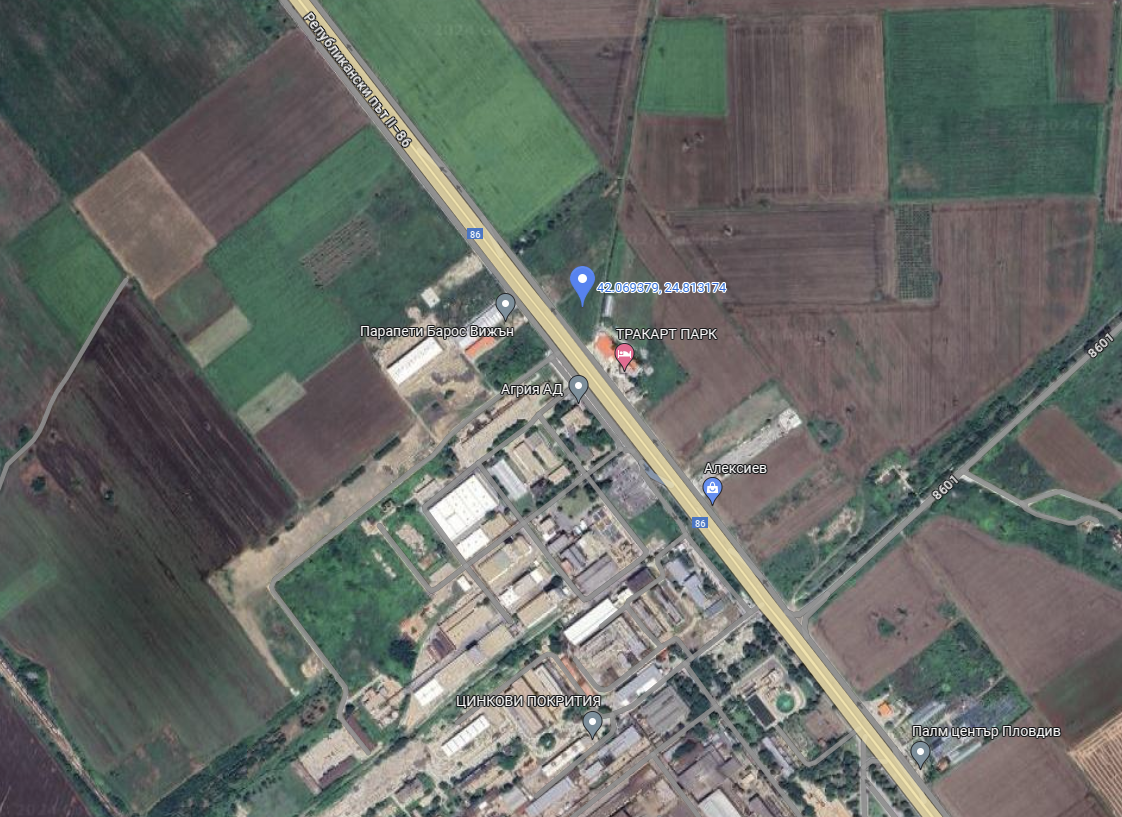 Реализацията на инвестиционното предложение за изграждане на складова база и сондажен кладенец ще се осъществи в поземлен имот с идентификатор 40004.25.93 по кадастралната карта и кадастралните регистри на с. Крумово, местност „Кошарата“, Община „Родопи“, Област Пловдив.Площта на имота е 3559 кв.м. От тях е предвидено да застроят приблизително 1340 кв.м за складовия обект. Застроената площ ще бъде в рамките на допуските по разработен и утвърден – ПУП – ПРЗ. От представеното писмо № ОВОС-1860-8 / 28.08.2023г., издадено от Регионална инспекция по околната среда и водите – Пловдив при МОСВ, е видно, че имотът, предмет на инвестиционното предложение, не попада в границите на защитени зони от Европейската екологична мрежа „НАТУРА 2000“. Най – близко разположената защитена зона от Европейската екологична мрежа „НАТУРА 2000“ е BG0000194 „Река Чая“ за опазване на природните местообитания и на дивата флора и фауна, обявена със Заповед № РД-688 / 25.08.2020г. на Министъра на околната среда водите (обн ДВ, бр. 80 / 11.09.2020г.).  Защитена зона BG0000194 „Река Чая” попада в землищата на гр. Асеновград, р-н Долни воден, р-н Горни воден, община Асеновград, област Пловдив, с. Ягодово, с. Крумово, община Родопи, област Пловдив и с. Катуница, община Садово, област Пловдив и е с обща площ 6 510.414 дка.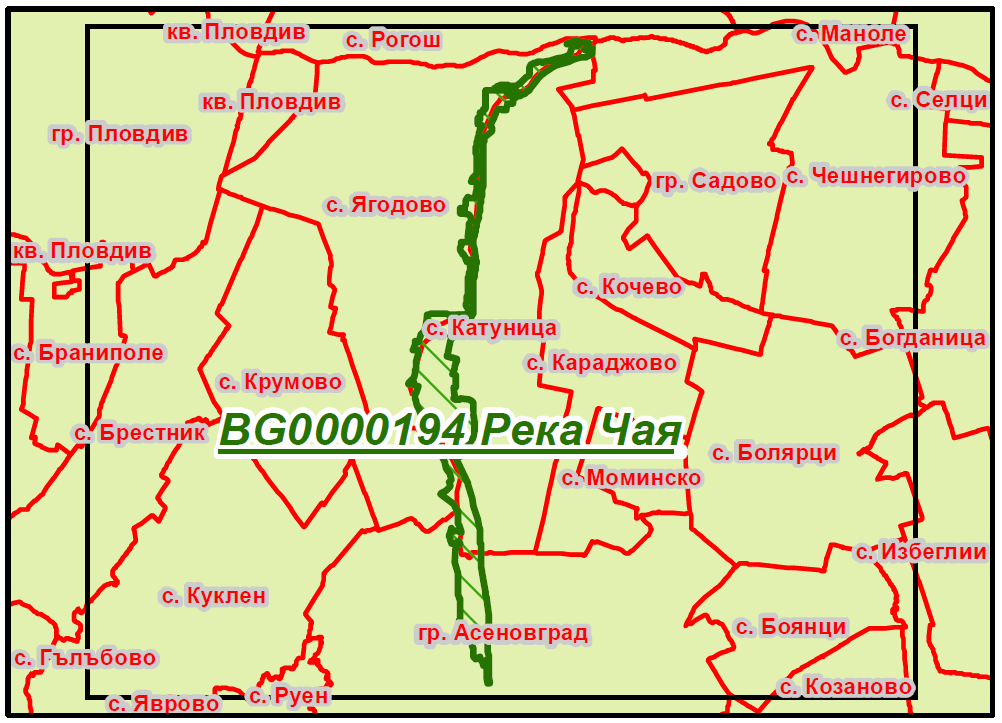 Предмет на опазване в защитена зона BG0000194 „Река Чая” са:  Природни местообитания по чл. 6, ал. 1, т. 1 от Закона за биологичното разнообразие (ЗБР): 92A0 Крайречни галерии от Salix alba и Populus alba; 92D0 Южни крайречни галерии и храсталаци (Nerio-Tamaricetea и Securinegion tinctoriae); Местообитанията на следните видове по чл. 6, ал. 1, т. 2 от ЗБР: Бозайници – Остроух нощник (Myotis blythii), Голям нощник (Myotis myotis), Лалугер (Spermophilus citellus), Видра (Lutra lutra), Пъстър пор (Vormela peregusna);Земноводни и влечуги – Жълтокоремна бумка (Bombina variegata), Червенокоремна бумка (Bombina bombina), Голям гребенест тритон (Triturus karelinii), Обикновена блатна костенурка (Emys orbicularis); Риби - Маришка мряна (Barbus cyclolepis), Обикновен щипок (Cobitis taenia), Балкански щипок (Sabanejewia aurata); Безгръбначни - Вертиго (Vertigo moulinsiana), Вертиго (Vertigo angustior), Бръмбар рогач (Lucanus cervus).Защитената зона се обявява с цел: Опазване и поддържане на типовете природни местообитания, техните популации и разпространение в границите на зоната, за постигане и поддържане на благоприятното им природозащитно състояние в Континенталния биогеографски регион; Подобряване на структурата и функциите на природните местообитания; Подобряване на местообитанията на вида Голям гребенест тритон (Triturus karelinii);При необходимост подобряване на състоянието или възстановяване на типове природни местообитания, видове и техни популации.Целите на защитената зона са определени съобразно важността на защитената зона за постигане и поддържане на благоприятното природозащитно състояние на типовете природни местообитания и видовете в Континенталния биогеографски регион, както и за свързаността и целостта на мрежата от защитени зони в страната, като част от Европейската екологична мрежа Натура 2000. Те определят и приоритетите при планиране и прилагане на мерки в защитената зона. В границите на защитената зона се забраняват провеждане на състезания с моторни превозни средства, както и движение на мотоциклети, ATV, UTV и бъгита, извън съществуващите пътища в неурбанизирани територии. Забраната не е валидна при възникнали бедствия, извънредни ситуации и за провеждане на противопожарни, аварийни, контролни и спасителни дейности. В ограничението влизат и дейности като отводняване на крайбрежни заливаеми ивици на реки, изземване на наносни, преграждане с диги на реки, с изключение на такива, в урбанизирани територии и в случаи на опасност от наводнения, които могат да доведат до риск за живота и здравето на хората или настъпване на материални щети при бедствия и аварии и за подобряване на състоянието на природните местообитания на гореспоменатите видове. Не е разрешено разораване, залесяване или превръщане в трайни насъждения на ливади, пасища и мери, при ползването на земеделските земи, като такива. Забранява се и премахване на жизнени единични или групи дървета. Не се допуска палене на стърнища и площи със суха и влаголюбива растителност. Забранява се също употреба на пестициди, минерални, листоподхранващи и микроторове, както и на биологично активни вещества, които не са получили биологична и токсикологична регистрация от специализираните комисии и съвети към Министерството на земеделието, храните и горите, Министерството на здравеопазването и Министерството на околната среда и водите, използване на органични утайки от промишлени и други води и битови отпадъци за внасяне в земеделските земи, без разрешение от специализираните органи. Не е позволено използване на води за напояване, които съдържат вредни вещества и отпадъци над допустимите норми и други.Възложителите на проекта са запознати с режимите на опазване и забраните в защитената зона. Реализацията на инвестиционното предложение, описаните дейности и характерни особености на дейността не влизат в противоречие с предмета и целите на опазване на защитената зона. Не е предвидено да се извършват дейности, нарушаващи утвърдените забрани, целящи опазване на защитената територия.Възложителите предвиждат мерки за предотвратяване, намаляване и възможно отстраняване на неблагоприятните въздействия от осъществяване на инвестиционното предложение върху най-близката защитена зона, както по време на проектирането, така и по време на строителството и експлоатацията на обекта:Няма да се допуска инцидентно преминаване извън регламентираните територии, в които ще се извършват строителните дейности;Няма да се допуска унищожаването на растителност и местообитания в близост чрез засипване и утъпкване като се съблюдава строго спазването на технологията за строителство; Провеждане на инструктаж на работниците по време на строителството, с цел да се избегнат нерегламентирани действия, които биха довели до допълнително засягане на местообитания видове от Закона за биологично разнообразие;Строителната техника ще се поддържа в добро техническо и експлоатационно състояние с оглед минимизиране на емитираните отработени газове в атмосферата;След приключване на строителните работи, където е необходимо, ще се извърши възстановяване на нарушените терени;Възстановяване на растителността при настъпилите нарушения около площадката;Строителните дейности ще бъдат провеждани само в светлата част на денонощието;По време на строителството и експлоатацията, движението на хора и техника ще се осъществява само по определени маршрути и няма да се допуска движение извън пътищата и подходите към строителната площадка;Дейността е локализирана в рамките на разглежданата площадка в землището на село Крумово, Община „Родопи“.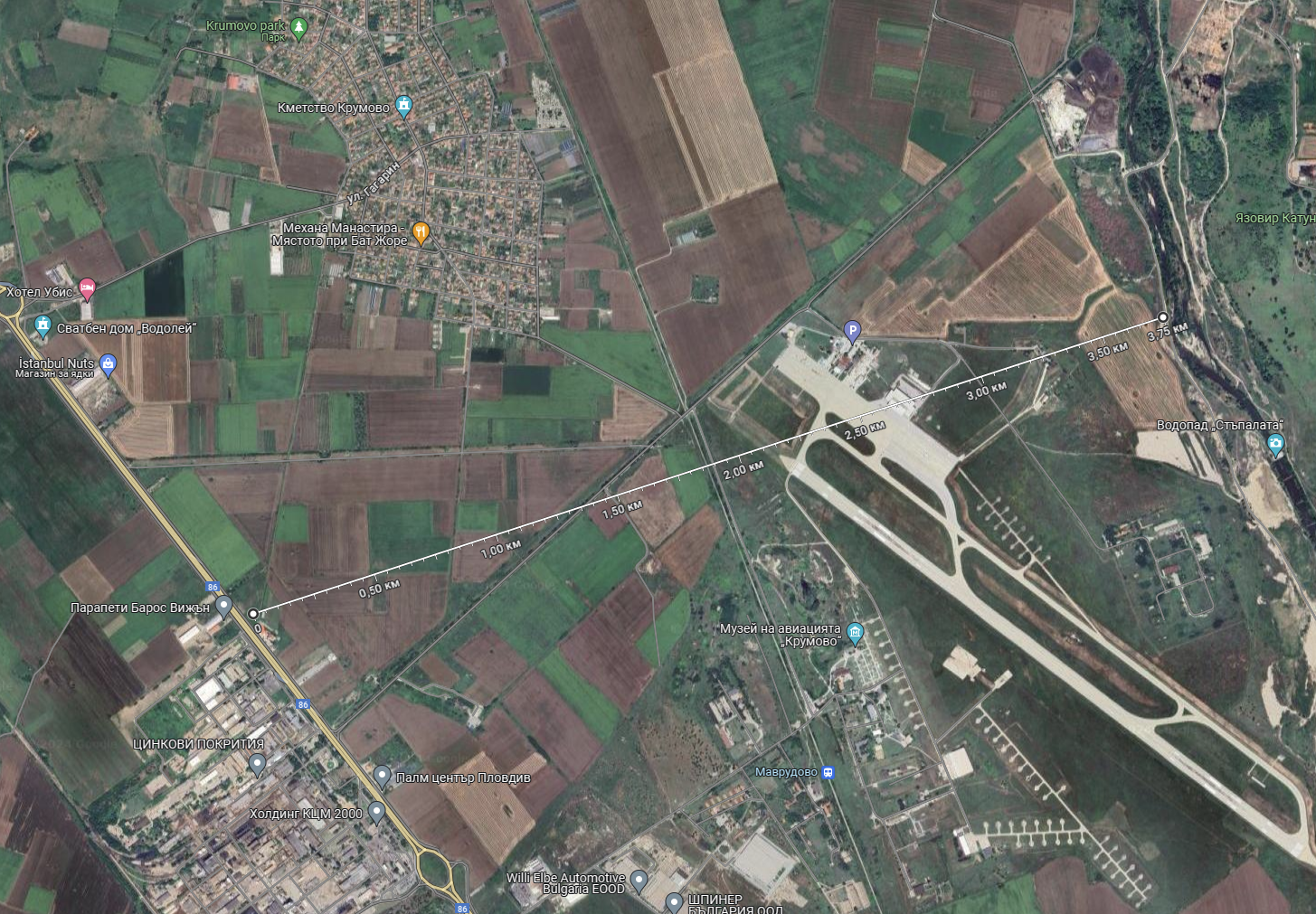 Отстоянието на поземления имот, предмет на инвестиционното предложение, до най-близката точка на защитената зона по права линия е приблизително 3,75 км (2,33 мили).Въз основа на представената информация по Приложение 2 от ЗООС и на основание чл. 31 от ЗБР и чл. 2, ал. 1, т. 1 от Наредбата по ОС в хода на процедурата по ОВОС ще бъде извършена и преценка за вероятната степен на отрицателно въздействие на инвестиционното предложение върху предмета и целите на опазване на най-близката защитена зона.Имотът, предмет на инвестиционното предложение, не попада в границите на защитени територии по смисъла на чл. 5 от Закона за защитените територии.Няма локализирани паметници на културно-историческото наследство.На възложителя не е известно наличие в имота на находища на лечебни растения със стопанско значение и поставени под специален режим на опазване и ползване.Дейността, свързана с реализация на инвестиционното предложение няма да засегне и видове, свързани с водна среда. По време на експлоатацията на складовата база, извършваните дейности ще са организирани така, че да не се причинява замърсяване или дискомфорт на околната среда.9. Съществуващо земеползване по границите на площадката или трасето на инвестиционното предложение.     Възложителите на инвестиционното предложение са собственици на имота, предмет на проекта. Гореописаният поземлен имот се отрежда за складова база в устройствена зона „Пп“, която предвижда свободностоящо застрояване за складова база. Изготвеният ПУП-ПРЗ се одобрява и приема с решение, съгласно протокол на Общински съвет при община „Родопи“, област Пловдив. Намеренията на Възложителите са в съответствие с разработения подробен устройствен план и не противоречат на други утвърдени проекти или програми.В близост има имоти с променено предназначение, отредени за промишлено, търговско и обслужващо застрояване.Характерът на инвестиционното предложение е съвместим функционално с начина на трайно ползване и застроителен режим на имотите в близост.10. Чувствителни територии, в т.ч. чувствителни зони, уязвими зони, защитени зони, санитарно-охранителни зони около водоизточниците и съоръженията за питейно-битово водоснабдяване и около водоизточниците на минерални води, използвани за лечебни, профилактични, питейни и хигиенни нужди и др.; Национална екологична мрежа.Реализацията на инвестиционното предложение не е свързана с генериране на отпадъчни води, съдържащи азотни съединения и не засяга уязвими зони, по смисъла на Директива 91/676/ЕИО и Наредба № 2 от 13.09.2007 г. за опазване на водите от замърсяване с нитрати от земеделски източници. Тя не засяга и зони, обявени за чувствителни по смисъла на Директива 91/271/ЕЕС и Закона за водите, описани в Плана за управление на речните басейни в Източнобеломорски район. В подземните водни тела има определени зони за защита на водите по чл. 119а. ал.1, т. 3а от Закона за водите (ЗВ). Площта на ИП попада в уязвима зона за защита на водите, включена в Раздел 3, т.3.3.1 от ПУРБ на ИБР. Инвестиционното предложение не попада и не граничи с пояси на СОЗ. Инвестиционното предложение попада в границите на повърхностно водно тяло (ВТ) „Река Чепеларска от гр. Асеновград до устие и Крумовски колектор“ с код BG3MA500R103. Инвестиционното предложение не попада в зони за защита на водите, определени съгласно чл.119а, ал. 1, т. 5 от Закона за водите, включени в Раздел 3, точка 5 от ПУРБ на ИБР. ИП попада в чувствителна зона по чл. 119а, ал. 1, т. 3б от Закона за водите.Инвестиционното предложение не попада в зона за защита на водите, определени съгласно чл. 119а, ал. 1 .т.1, т.2 и т. 4 от Раздел 3 на ПУРБ на ИБР.Заявеното инвестиционно предложение е допустимо от гледна точка на ПУРБ и ПУРН на ИБР (2016-2021г.), Закон за водите и подзаконовите нормативни актове към него. Издадено е писмо изх. № ПУ-01-707(1) / 21.08.2023г., съгласно чл. 155, ал. 1, т. 23 от Закона за водите от Басейнова дирекция „Източнобеломорски район“ – гр. Пловдив.Инвестиционното предложение няма да засегне чувствителни зони, уязвими зони и защитени зони. Не се предвижда изграждане на водоизточници и съоръжения за битово водоснабдяване, които да изискват санитарно-охранителна зона, както и ползване на минерални води.В границите на площадката на обекта и в непосредствена близост до нея няма обявени защитени природни територии по смисъла на Закона за защитените територии. От представеното писмо № ОВОС-1860-8 / 28.08.2023г., издадено от Регионална инспекция по околната среда и водите – Пловдив при МОСВ, е видно, че имотът, предмет на инвестиционното предложение, не попада в границите на защитени зони. Най-близката защитена зона от Европейската екологична мрежа „НАТУРА 2000“ е BG0000194 „Река Чая“ за опазване на природните местообитания и на дивата флора и фауна, обявена със Заповед № РД-688 / 25.08.2020г. на Министъра на околната среда водите (обн ДВ, бр. 80 / 11.09.2020г.).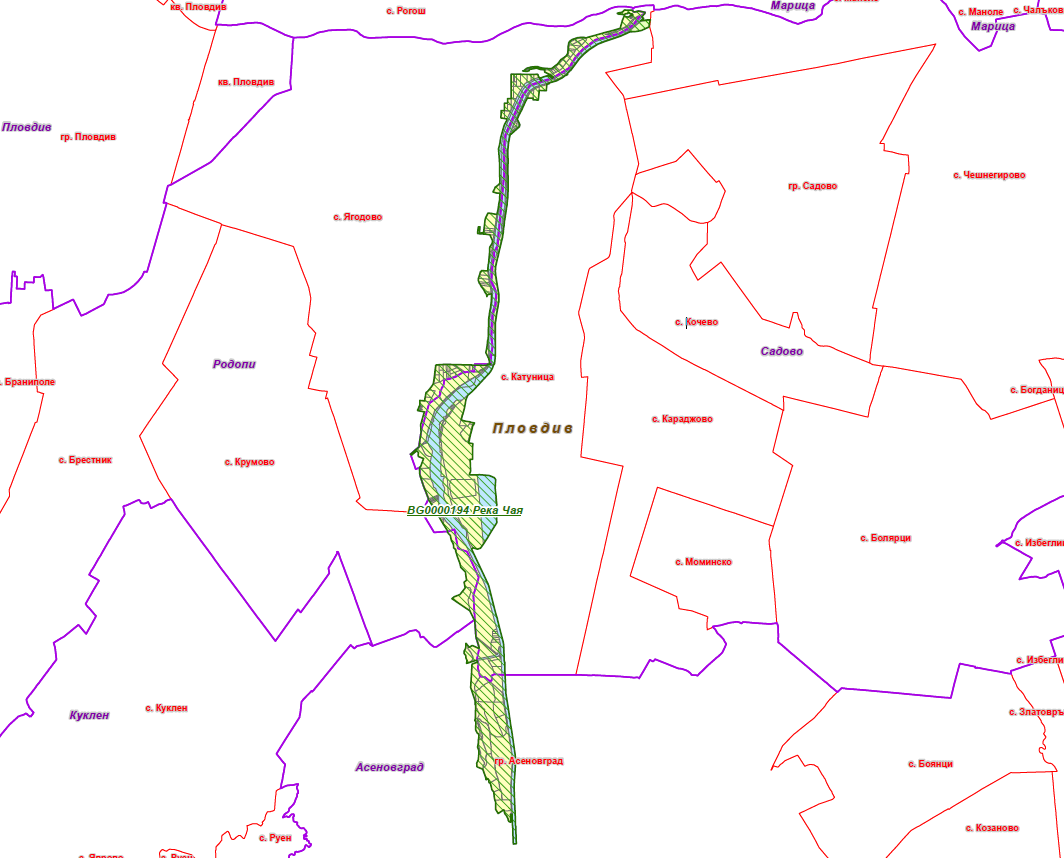 Имотът се намира западно от Защитената зона, на около 3,75 км от нея. Представлява земеделска земя с начин на трайно ползване „Нива“ от 4 категория. Флората на мястото на инвестиционното намерение е сравнително бедна характерна за селскостопански земи, основно тревиста растителност. Не са установени редки, защитени и ендемитни видове растения. Няма растения с ресурсна стойност. На площадката липсват дървесни видове растения. Зооценозата е бедна имайки в предвид характеристиката на местообитанието, по отношение на фитоценозата. Птици не гнездят, срещат се само случайно преминаващи, и видове свързани с открити терени. Имайки предвид това, както и предмета на опазване на зоната считаме, че инвестиционното предложение не представлява част от изброените по-горе местообитания, обект на опазване на Зоната.Въз основа на представената информация и на основание чл. 31 от ЗБР и чл. 2, ал. 1, т. 1 от Наредбата по ОС в хода на процедурата по ОВОС ще бъде извършена и преценка за вероятната степен на отрицателно въздействие на инвестиционното предложение върху предмета и целите на опазване на защитената зона от компетентния органт РИОСВ гр. Пловдив.Инвестиционното предложение поради местоположението, характера и описаните степен и особености на влиянията няма да окаже въздействие върху предмета на опазване в  Защитени природни територии и зони, включително и в най-близко разположената.Реализацията на инвестиционното предложение няма да предизвика фрагментация на популациите на видовете, включени в предметите на опазване и влошаване на тяхната структура, както и сукцесионни процеси, водещи до промяна на видовия състав или в условията на средата -  химически, геоложки, климатични или други промени. Не се очаква и кумулативен ефект. При изграждането и експлоатацията на складовата база и сондажния кладенец най-общо можем да очакваме непряко, постоянно и дълготрайно  въздействие, без проявления с отрицателен характер върху ключовите елементи на зоната.С реализацията на инвестиционното предложение не се предполагат значими промени по отношение на структурата и динамиката на популациите на растителните и животински видове в района.Аналогично и за цялата биота можем да очакваме непряко, постоянно и дълготрайно  въздействие, без значими проявления с отрицателен характер върху видовете и популациите в района.Изцяло ще липсва въздействие върху археологически, исторически и културни паметници.11. Други дейности, свързани с инвестиционното предложение (например добив на строителни материали, нов водопровод, добив или пренасяне на енергия, жилищно строителство).Не се предвиждат други основни дейности, освен описаните.  Инвестиционното предложение представлява изграждане на сграда със складово предназначение и алтернативен водоизточник – сондажен кладенец, и включва всички дейности, които съпътстват реализацията на такъв тип обекти – осигуряване на необходимите суровини и материали за строителството от специализирани фирми /бетоновъзел, арматурен двор, производители на ВиК и ел. материали/ по предварително зададени количества, осигуряване на ел. енергия и вода, както по време на строителството, така и по време на експлоатацията на складовата база. Предвидено е да се изпълни външно електрозахранване от съществуващата електропреносна мрежа по предварително посочени данни от експлоатационното дружество, както и площадкови подземни връзки до сондажен кладенец и изгребна яма в имота.Няма да има други дейности, свързани с добив на строителни материали, добив или  пренос на ел. енергия, които могат да окажат отрицателно въздействие върху околната среда.12. Необходимост от други разрешителни, свързани с инвестиционното предложение.Необходимите други разрешителни, след приключване на процедурата по реда на Глава VІ от ЗООС, свързани с инвестиционното предложение, са описани в т. 5 - Програмата за дейностите. - Решение по реда на ГлаваVI от ЗООС за преценка необходимостта от извършване на ОВОС;- Промяна статута на земята – от Министерство на земеделието;- Решение за преценяване необходимостта от изготвяне на ОВОС от Директора на РИОСВ-Пловдив;- Получаване на разрешително за водовземане от подземни води, чрез нови водовземни съоръжения, съгласно  изискванията на Закона за водите от Басейнова дирекция за управление на водите Източнобеломорски район;- Разрешение за строеж от Главен архитект на Община „Родопи“ - Пловдив;- Удостоверение за въвеждане в експлоатация от Община „Родопи“ - Пловдив;III. Местоположение на инвестиционното предложение, което може да окаже отрицателно въздействие върху нестабилните екологични характеристики на географските райони, поради което тези характеристики трябва да се вземат под внимание, и по-конкретно:съществуващо и одобрено земеползване;Инвестиционното предложение ще се реализира в землището на с. Крумово, Община „Родопи“. Земеползването в района е одобрено и за него има влязла в сила и одобрена кадастрална карта.Поземлен имот с идентификатор 40004.25.93 по кадастралната карта и кадастралните регистри на с. Крумово, местност „Кошарата“, Община „Родопи“, Област Пловдив, представляват земеделска земя, категория 4, с НТП „Нива“. Предвижда се за същия да се предприеме процедура за промяна предназначението му, съгласно изискванията на ЗОЗЗ и ППЗОЗЗ от Комисията по чл. 17 от ЗОЗЗ. За имота предстои първо урегулиране.Отрежда се устройствена зона „Пп” със следните показатели за застрояване: Височина до 12м, Пзастр. до 80%, Кинт до 2.5, Позел. мин 20%.Реализацията на инвестиционното предложение ще бъде съвместим функционално с конкретното предназначение, допустимите дейности, допустимото застрояване, максималната плътност на застрояване, максималната интензивност на застрояване, начинът и характерът на застрояване и линиите на застрояване, определени с предвижданията на ПУП – ПРЗ.мочурища, крайречни области, речни устия;Поземленият имот, предмет на инвестиционното предложение, не попада в мочурища, крайречни области и речни устия, поради което не се очаква реализацията на инвестиционното предложение да окаже негативно влияние върху тези водни обекти и свързаните с тях влажни зони.крайбрежни зони и морска околна среда;Имотът, предмет на инвестиционното предложение, се намира в Южна България, Община Родопи, Област Пловдив. Разположен е в северното подножие на Родопите и не засяга крайбрежни зони и морска околна среда.планински и горски райони;В границите на имота липсва дървесна растителност, представляваща гора по смисъла на Закона за горите и не се засягат планински и гористи местности.защитени със закон територии;Имотът, предмет на инвестиционното предложение, не попада в границите на защитени територии по смисъла на чл. 5 от Закона за защитените територии и в категориите резерват, национален парк, природна забележителност, поддържан резерват, природен парк, защитена местност.засегнати елементи от Националната екологична мрежа;Имотът, предмет на инвестиционното предложение, не попада в границите на защитени зони от Европейската екологична мрежа „НАТУРА 2000“.Най-близката защитена зона от Европейската екологична мрежа „НАТУРА 2000“ е BG0000194 „Река Чая“ за опазване на природните местообитания и на дивата флора и фауна, обявена със Заповед № РД-688 / 25.08.2020г. на Министъра на околната среда водите (обн ДВ, бр. 80 / 11.09.2020г.). Отстоянието на имота до най-близката точка на защитената зона по права линия е приблизително 3,75 км (2,33 мили), поради което не се очаква реализацията му да окаже негативно влияние върху предмета и целите на опазване в защитената зона.Компетентен орган да извърши и прецени вероятната степен на отрицателно въздействие на инвестиционното предложение върху предмета и целите на опазване на най – близката защитената зона е РИОСВ Пловдив, въз основа на представената информация по Приложение № 2 от ЗООС.ландшафт и обекти с историческа, културна или археологическа стойност;Ландшафтът в района на инвестиционното предложение е земеделски. В близост има и други имоти с променено предназначение, които се ползват за производствени, търговски и обслужващи нужди.В непосредствена близост няма локализирани обекти с историческа, културна или археологическа стойност.територии и/или зони и обекти със специфичен санитарен статут или подлежащи на здравна защита.Инвестиционното предложение не представлява защитен обект и не попада в територии или зони със специфичен санитарен статут, подлежащи на здравна защита.IV.   Тип и характеристики на потенциалното въздействие върху околната среда, като се вземат предвид вероятните значителни последици за околната среда вследствие на реализацията на инвестиционното предложение:Въздействие върху населението и човешкото здраве, материалните активи, културното наследство, въздуха, водата, почвата, земните недра, ландшафта, климата, биологичното разнообразие и неговите елементи и защитените територии.При изграждането и експлоатацията на сксладовата база не се очаква да има негативно въздействие върху човешкото здраве. Процесът на строителство и експлоатация на обекта ще бъде съобразен с всички норми и технологични изисквания и няма да води до значими негативни последици по отношение на околната среда.  Не се очаква отрицателно въздействие върху здравето на хората заети с дейността, тъй като дейността не е източник на вредни вещества, шум, електромагнитни полета или други вредни физични фактори.Въздействие върху земеделието и материалните активи – няма, тъй като дейността ще се извършва само на предлаганата площадка.Не се очаква въздействие върху атмосферния въздух и атмосферата, тъй като в обекта няма организирани и/или неорганизирани емисии и прах, които биха повлияли на качеството на атмосферния въздух.Не се очаква отрицателно въздействие върху водите. Битовите отпадъчни води от складовия обект ще бъдат зауствани във водоплътна изгребна яма в имота.Въздействие върху почвата и земните недра – не се очаква отрицателно въздействие. Почвите на площадката ще бъдат унищожавани само в местата на застрояване. Хумусът от тях ще бъде събиран и ще се използва за устройване на зелените площи.Предвидената за изграждане складова база ще се вписва в околната среда.Изграждането на сграда със складово предназначение не би повлияло върху качествата на почвата и земните недра и не е свързано с дейности, оказващи отрицателно въздействие върху ландшафта в района.За изграждането на сондажния кладенец ще се открие процедура за получаване на разрешително за изграждане от БД-ИБР и ще се осъществява контрол на водния баланс чрез монтирането на водомер.Върху останалите компоненти на околната среда – природните обекти, минералното разнообразие, биологичното разнообразие и неговите елементи, не се очаква въздействие при реализация на инвестиционното предложение.Не се очаква никоя от дейностите да има въздействие върху защитените територии на единични и групови недвижими културни ценности.По време на експлоатацията на складовата база, формираните отпадъци ще се събират в контейнери, които ще се обслужват от фирмата по сметосъбиране и сметоизвозване за района, чрез сключване на договор.Имотът не попада в границите на защитени територии по смисъла на Закона за защитените територии и в границите на защитени зони от Националната екологична мрежа,  поради което не се очаква въздействие върху този компонент.Въздействие върху елементи от Националната екологична мрежа, включително на разположените в близост до инвестиционното предложение.Националната екологична мрежа (НЕМ) се изгражда според изискванията на Закона за биологичното разнообразие. Нейните цели са: дългосрочно опазване на биологичното, геологично и ландшафтно разнообразие; осигуряване на достатъчни по площ и качество места за размножаване, хранене и почивка, включително при миграция, линеене и зимуване на дивите животни; създаване на условия за генетичен обмен между разделени популации и видове; участие на Република България в европейските и световни екологични мрежи; ограничаване на негативното антропогенно въздействие върху защитени територии.Националната екологична мрежа се състои от защитени територии, обявени според изискванията на Закона за защитените територии, и защитени зони, които се обявяват според изискванията на Директива 92/43/ЕИО на Съвета за опазване на естествените местообитания и на дивата флора и фауна и Директива 2009/147/ЕИО на Съвета относно опазването на дивите птици. В Националната екологична мрежа приоритетно се включват КОРИНЕ места, Рамсарски места, важни места за растенията и орнитологични важни места.Към настоящият момент в България са обявени 1015 защитени територии, които обхващат приблизително 5,3 % от територията на страната. Според Закона за защитените територии, защитените територии са 6 категории: резервати (55), национални паркове (3), природни забележителности (348), поддържани резервати (35), природни паркове (11), защитени местности (563).Защитените зони са част от Европейската екологична мрежа НАТУРА 2000.От представеното писмо № ОВОС-1860-8 / 28.08.2023г., издадено от Регионална инспекция по околната среда и водите – Пловдив при МОСВ, е видно, че имотът, предмет на инвестиционното предложение, не попада в границите на защитени зони от Европейската екологична мрежа „НАТУРА 2000“.Най-близката защитена зона от Европейската екологична мрежа „НАТУРА 2000“ е BG0000194 „Река Чая“. Площадката остои на приблизително 3,75 км (2,33 мили) по права линия от най – близката точка на границите й, поради което не се очаква реализацията на инвестиционното предложение да окаже негативно влияние върху предмета и целите на опазване в защитената зона. Въз основа на представената информация и на основание чл. 31 от ЗБР и чл. 2, ал. 1, т. 1 от Наредбата по ОС в хода на процедурата по ОВОС ще бъде извършена и преценка за вероятната степен на отрицателно въздействие на инвестиционното предложение върху предмета и целите на опазване на най-близката защитена зона от компетентния орган – РИОСВ Пловдив.Очакваните последици, произтичащи от уязвимостта на инвестиционното предложение от риск от големи аварии и/или бедствия.Инвестиционното предложение за изграждане на складова база и сондажен кладенец не се класифицира като предприятие и/или съоръжение с нисък рисков потенциал или предприятие и/или съоръжение с висок рисков потенциал, в което са налични опасни вещества по приложение № 3, поради което не е необходимо да се подава уведомление за извършената класификация с цел предотвратяване на големи аварии с опасни вещества и ограничаване на последствията от тях за живота и здравето на хората и за околната среда.Като риск може да се разглежда вероятността дадена потенциална опасност, свързана със строителството да засегне неблагоприятно компонентите на околната среда или населението.  Строителят на складовата база, съгласно изискванията за здравословни и безопасни условия на труд, ще осигури индивидуални средства за защита: работно облекло на заетите работници и на обслужващия персонал, с цел избягване на предпоставки за възникване на опасни инциденти, съобразено със специфичната работа. По отношение на трудовия риск задължително ще се спазва технологичната дисцилина и инструкциите за безопасна работа. До обекта няма да се допускат необучени и неинструктирани работници.За реализацията на обекта ще се изготви проект „План за безопасност и здраве“, в който ще бъдат дадени насоки по организация на строителството, технологична последователност на строителните работи, необходимите материали, техническата безопасност, хигиена на труда и пожарна безопасност, съгласно “Наредба № 2 за минималните изисквания за здравословни и безопасни условия на труд при извършване на строителните и монтажните работи от 22.03.2004 год.,  които стриктно ще се спазват при изпълнението на обекта.По време на експлоатацията, при неправилна работа и не добра поддръжка на инсталациите и при неспазване на изискванията за безопастност на труда има рискове от инциденти. Тези рискове също могат да бъдат избегнати, като се следи за състоянието и нормална работа на същите.Инвестиционните проекти, реализацията и експлоатацията на обекта ще бъдат изпълнени в съответствие с действащата техническа и нормативна база.С предвижданията, залегнали при реализацията на инвестиционното предложение по отношение на техника и методи, характер и мащаб не се очаква риск от инциденти, аварии и/или бедствия за околната среда и здравето на хората.Вид и естество на въздействието (пряко, непряко, вторично, кумулативно, краткотрайно, средно- и дълготрайно, постоянно и временно, положително и отрицателно).В етапа на строителството на складовата база и водовземното съоръжение, както и при прокарване на площадковите мрежи на техническата инфраструктура, описаните въздействия по отделни компоненти ще имат временно и краткотрайно въздействие до приключване на строителните и монтажни дейности. Основно пряко въздействие ще се окаже върху компонента почви, породено в резултат на изкопните работи за изграждането на сградата и инсталациите за прокарване на необходимите подземни комуникации.Въздействието по време на експлоатацията на складовата база и сондажния кладенец се очаква да бъде пряко, дълготрайно, постоянно, без кумулативно действие, локално в рамките на разглежданата площадка, без изразен негативен ефект върху компонентите на околната среда.В близост на инвестиционното предложение има други съществуващи и одобрени с план урегулирани поземлени имоти, отредени за промишлено, търговско и обслужващо застрояване.Околното застрояване не създава нито функционални, нито пространствени конфликти с обекта, предмет на настоящото инвестиционно предложение.Генерираните отпадъци ще се третират съгласно изискванията на ЗУО, поради което не се очаква да окажат отрицателно въздействие върху компонентите на околната среда.  Степен и пространствен обхват на въздействието - географски район; засегнато население; населени места (наименование, вид - град, село, курортно селище, брой на населението, което е вероятно да бъде засегнато, и др.).Инвестиционното предложение ще се реализира в поземлен имот, разположен в землището на село Крумово, местност „Кошарата“, Община „Родопи“, Област Пловдив.Предвид характера и мащаба на инвестиционното предложение, реализацията му има локален обхват и не се очаква да засегне в негативен аспект населението на с. Крумово, с. Браниполе, с. Куклен и близките населени места.Вероятност, интензивност, комплексност на въздействието.При реализацията на проекта за изграждане на складова база и водовземно съоръжение в имот в землището на с. Крумово, Община „Родопи“ няма вероятност за поява на отрицателни въздействия върху компонентите на околната среда, тъй като ще бъдат спазени изискванията на екологичното законодателство и ще се предприемат мерки, свързани с избягване, предотвратяване и намаляване на предполагаеми отрицателни въздействия върху околната среда и човешкото здраве.Възможното въздействие върху околната среда по време на строителството е пряко и краткотрайно, обхватът е локализиран в границите на площадката. Вероятността на появата е еднократна, ограничена във времето при строителството, без обратимост и периодична при експлоатацията (субективен фактор са недобросъвестност и бедствени ситуации).Предвид характера на инвестиционното предложение и липсата на производствена дейност, реализацията му няма да повлие върху качеството и регенеративната способност на природните ресурси. Компонентите на околната среда в района няма вероятност да бъдат подложени на интензивни и комплексни въздействия, предизвикващи наднорменото им замърсяване.Очакваното настъпване, продължителността, честотата и обратимостта на въздействието.Въздействието се появява със започване на строителството, като при въвеждането на складовата база в експлоатация степента му намалява. Продължителността на въздействието може да се каже, че съвпада с периода на строителните дейности на сградата и съоръженията на инженерната инфраструктура. През този период са характерни шумови въздействия от използваната строителна механизация и техника, както и  възможно прахово замърсяване по време на извършване на изкопните работи за фундаментите на сградата, сондирането и при полагане на техническите проводи – електро и ВиК мрежи. Тези въздействия ще са краткотрайни, временни до завършване на строителството, обратими и в рамките на допустимите норми. Въздействието върху компонентите на околната среда по време на експлоатацията на сладовата база е характерно за такъв тип обекти. Същото е минимално, постоянно, с продължителен ефект до момента на прекратяване на дейността.Комбинирането с въздействия на други съществуващи и/или одобрени инвестиционни предложения.Инвестиционното предложение няма връзка с други съществуващи и/или одобрени с устройствен план дейности и не се очаква комбинирано въздействие. Складовия обект ще се изгради в територия, отредена за складова база, в съответствие с разработен подробен устройствен план /ПУП-ПРЗ/ с необходимите схеми на инженерната инфраструктура – електроснабдяване, водоснабдяване, транспортна мрежа.Реализацията на инвестиционното предложение няма да доведе до кумулативно отрицателно въздействие върху компонентите на околната среда.Възможността за ефективно намаляване на въздействията.При строителството ще се вземат следните мерки за намаляване на отрицателното въздействие върху околната среда и хората:ограничаване на прахоотделянето при извършване на изкопните работиосигуряване на необходимите лични предпазни средства на заетите на строителната площадка работнициизвършване на начален и периодичен инструктаж на ангажираните в строителството работнициизмиване на строителната механизация, ангажирана с извозване на земните маси и строителните отпадъциподдържане в изправност на заетата техника, съоръжения и механизация с цел предотвратяване на разливи от гориво, смазочни материали и избягване на трудови травми и злополукиконтрол и спазване на установения вътрешен трудов ред и програмата за управление на отпадъците В съответствие с чл. 156б. (Нов - ДВ, бр. 13 от 2017 г.) (1) от ЗУТ, преди започването на дейностите по изграждане на обекта ще бъде изготвен и одобрен проект в част „План за управление на строителните отпадъци“, включващ дейности по събирането, транспортирането, обезвреждането и оползотворяването на отпадъците, включително осъществяваният контрол върху тези дейности, както и дейности по предотвратяване на отпадъци, който е изготвен съгласно разпоредбите на Наредба за управление на строителните отпадъци и за влагане на рециклирани строителни материали приета, с МПС № 267 от 05.12.2017г.За реализацията на складовата база ще се изготви проект „План за безопасност и здраве“, в който ще бъдат дадени насоки по организация на строителството, технологична последователност на строителните работи, необходимите материали, техническата безопасност, хигиена на труда и пожарна безопасност, съгласно “Наредба № 2 за минималните изисквания за здравословни и безопасни условия на труд при извършване на строителните и монтажните работи от 22.03.2004 год., които стриктно ще се спазват при изпълнението на обекта.Трансграничен характер на въздействието.Реализацията на предложението не предполага трансгранично въздействие.Мерки, които е необходимо да се включат в инвестиционното предложение, свързани с избягване, предотвратяване, намаляване или компенсиране на предполагаемите значителни отрицателни въздействия върху околната среда и човешкото здраве.Мерките са свързани с опазване на компонентите на околната среда и околните терени от замърсяване и увреждане както при строителството, така и при експлоатацията на готовата складова база и водовземно съоръжение. Предвидените мерки за предотвратяване, намаляване на отрицателните последици и недопускане на негативни въздействия върху отделните компоненти на околната среда и човешкото здраве се отнасят за съответните етапи от реализацията на инвестиционното предложение:По време на строителството и експлоатацията на складовата база и водовземното съоръжение се предвижда постоянен контрол върху изправността на техниката и връзките между елементите, осигуряване на подходящо работно облекло и лични предпазни средства на работниците. Работещите, преди назначението им преминават встъпателен инструктаж и се провежда периодичен такъв, както и курс за техника на безопасност и експлоатационни изисквания преди започване на работата на обекта.От реализацията на инвестиционното предложение не се очакват съществени отрицателни въздействия по отношение компонентите на околната среда и здравето на хората.V. Обществен интерес към инвестиционното предложениеВ съответствие с изискванията на чл. 4, ал. 2 от Наредбата за условията и реда за извършване на ОВОС, едновременно с уведомяването в РИОСВ – Пловдив, Възложителите информират засегнатата общественост. РИОСВ – Пловдив ще осигури обществен достъп до информацията по приложение № 2, чрез съобщение на интернет страницата си за най-малко 14 дни за изразяване на становища от заинтересованите лица и ще предостави копие на искането и информацията по приложение № 2 на съответната община/район/кметство.                 ДО ДИРЕКТОРА НА РИОСВ ПЛОВДИВОтносно: „СКЛАДОВА БАЗА ЗА СТРОИТЕЛНИ МАТЕРИАЛИ И ПРОМИШЛЕНИ СТОКИ И ИЗГРАЖДАНЕ НА СОНДАЖЕН КЛАДЕНЕЦ ДО 20м“ в поземлен имот с идентификатор 40004.25.93 по кадастралната карта и кадастралните регистри на с. Крумово, местност „Кошарата“, Община „Родопи“, Област Пловдив.УВАЖАЕМИ ГОСПОДИН ДИРЕКТОР,Във връзка с изискванията на чл. 6, ал. 10, т. 2 от Наредбата за условията и реда за извършване на оценка на въздействието върху околната среда (Наредбата за ОВОС), Ви изпращам резултатите от осигурения обществен достъп до информацията по приложение № 2 към чл. 6 от наредбата, както следва:Информацията по приложение № 2 е постъпила в Община „Родопи“ - Пловдив с вх. № ................................................................. За информацията по приложение № 2 е поставено съобщение на интернет страницата на общината/района/кметството (ако има такава) и на информационното табло в сградата на адрес и/или на друго общественодостъпно място за достъпа до информацията и за изразяване на становища от заинтересованите лица, за което е съставен констативен протокол от оправомощените за целта длъжностни лица.Информацията по приложение № 2 е оповестена по посочения по т. 2 начин за период от ……………. до …………………. (не по-малко от 14 дни).В резултат от осигурения 14-дневен обществен достъп до информацията по приложение № 2 за инвестиционно предложение за изграждане на обект: „СКЛАДОВА БАЗА ЗА СТРОИТЕЛНИ МАТЕРИАЛИ И ПРОМИШЛЕНИ СТОКИ И ИЗГРАЖДАНЕ НА СОНДАЖЕН КЛАДЕНЕЦ ДО 20м“ в поземлен имот с идентификатор 40004.25.93 по кадастралната карта и кадастралните регистри на с. Крумово, местност „Кошарата“, Община „Родопи“, Област Пловдив няма постъпили становища/възражения/мнения и др. от заинтересовани лица/организации.Приложение:Констативен протокол по т. 2.При наличие на постъпили становища/възражения/мнения/жалби и др. същите се предоставят приложено с писмото.УВЕДОМЛЕНИЕот К НИКОЛОВА, Н НИКОЛОВ, Във връзка с провеждане на процедура по преценяване необходимостта от оценка въздействието върху околната среда по внесено инвестиционно предложение и съобразно изискването на чл. 95, ал. 1 от ЗООС, уведомяваме засегнатото население, че Възложителите  К НИКОЛОВА и Н НИКОЛОВ, с постоянен адрес: гр. Пловдив, ж.к. «Тракия» бл. 188, вх. В, ет. 6, ап. 18 имат следното ново инвестиционно предложение за изграждане на: „СКЛАДОВА БАЗА ЗА СТРОИТЕЛНИ МАТЕРИАЛИ И ПРОМИШЛЕНИ СТОКИ И ИЗГРАЖДАНЕ НА СОНДАЖЕН КЛАДЕНЕЦ ДО 20м“ в поземлен имот с идентификатор 40004.25.93 по кадастралната карта и кадастралните регистри на с. Крумово, местност „Кошарата“, Община „Родопи“, Област Пловдив.Общественият достъп до информацията по изготвеното уведомление за инвестиционно предложение е осигурена чрез поставяне на съобщението на достъпния главен вход на адреса на Възложителите, а именно: Община Пловдив, гр. Пловдив, ж.к. 1. Информацията по приложение № 2 към чл. 6 от Наредбата за условията и реда за извършване на оценка на въздействието върху околната среда от наредбата.1. Информацията по приложение № 2 към чл. 6 от Наредбата за условията и реда за извършване на оценка на въздействието върху околната среда от наредбата.2. Документи, доказващи осигуряване от възложителя на обществен достъп до информацията по приложение № 2 към чл. 6, ал. 1 от наредбата и предоставяне на копие на хартиен и на електронен носител на съответната/съответните община/общини, район/райони и кметство или кметства съгласно изискванията на чл. 6, ал. 9 от наредбата.2. Документи, доказващи осигуряване от възложителя на обществен достъп до информацията по приложение № 2 към чл. 6, ал. 1 от наредбата и предоставяне на копие на хартиен и на електронен носител на съответната/съответните община/общини, район/райони и кметство или кметства съгласно изискванията на чл. 6, ал. 9 от наредбата.3. Информация относно обществения интерес, ако такъв е бил проявен по реда на чл. 6, ал. 9 от наредбата, в т.ч. получени писмени становища от заинтересувани лица, жалби, възражения или предложения, протоколи от проведени срещи и др. от осигурения от възложителя обществен достъп до информацията по приложение № 2 към чл. 6.3. Информация относно обществения интерес, ако такъв е бил проявен по реда на чл. 6, ал. 9 от наредбата, в т.ч. получени писмени становища от заинтересувани лица, жалби, възражения или предложения, протоколи от проведени срещи и др. от осигурения от възложителя обществен достъп до информацията по приложение № 2 към чл. 6.4. Документ за платена такса.4. Документ за платена такса.Желая решението да бъде издадено в електронна форма и изпратено на посочения адрес на електронна поща.Желая решението да бъде издадено в електронна форма и изпратено на посочения адрес на електронна поща.Желая да получавам електронна кореспонденция във връзка с предоставяната услуга на посочения от мен адрес на електронна поща.Желая да получавам електронна кореспонденция във връзка с предоставяната услуга на посочения от мен адрес на електронна поща.17.01.01  Бетон17.01.03  Керемиди, плочки, фаянсови и керамични изделияМяркаПериод на изпълнениеРезултатАтмосферен въздухАтмосферен въздухАтмосферен въздухПоддържане на график за редовно измиване на вътрешно алейната пътна мрежаСтроителствоЕксплоатацияОграничаване разпространението на прахови емисииОросяване на прощадката по време на строителство на складовата сградаСтроителство Ограничаване разпространението на прахови емисииРационална организация на транспортните комуникации ПроектиранеПодобряване пропускваемостта на транспортните средства, избягване на задръствания, съотв. намаляване количеството на изгорелите газове от МПССъответствие с техническите изисквания за енергийна ефективностПроектиранеЕксплоатацияЕфективната топлоизолация на сградата намалява разхода на гориво, съответно – замърсителите на въздухаКвалифициран обслужващ персоналСтроителствоЕксплоатацияНедопускане на аварии, съответно замърсяване на въздуха от дефектирали машини и съоръженияПодземни и повърхностни води, земи и почвиПодземни и повърхностни води, земи и почвиПодземни и повърхностни води, земи и почвиОползотворяване на излишните земни масиСтроителствоОпазване от замърсяване на почвитеПроектиране и изграждане на площадкови ВиК мрежиПроектиране и строителствоОпазване на подземните водиПлощадковата канализация да се изпълни качествено, с оглед недопускане на течовеСтроителствоПредпазване на подземните води от замърсяванеСпазване на изискванията на Закона за водите и условията на разрешително за ползване на подземен воден обект за водовземане от подземни води чрез ново водовземно съоръжение – сондажен кладенецПроектиране и експлотацияОпазване на подземни и повърхностни водиОтпадъциОтпадъциОтпадъциИзготвяне на план за управление на отпадъцитеПроектиранеМинимизиране отрицателния ефект от отпадъцитеОпределяне на подходящо място за ситуиране на съдовете за отпадъци ПроектиранеСтроителствоМинимизиране отрицателния ефект от отпадъцитеВнедряване и реализация на система за разделно събиране на отпадъците в съответствие с общинската програма за управление на отпадъцитеЕксплоатацияЕкологосъобразно оползотворяване на отпадъцитеСключване на договори с  лица, имащи разрешение съгласно ЗУО за дейности с отпадъци, за извозване и оползотворяване на отпадъците от обектаЕксплоатацияИзпълнение на изискванията на ЗУОВредни физични фактори, шум, вибрацииВредни физични фактори, шум, вибрацииВредни физични фактори, шум, вибрацииЗасаждане на подходяща растителност в имота – минимум 20%ПроектиранеЕксплоатацияНамаляване нивото на шума и праховите емисииПоддържане в изправност на площадковите настилки и на обслужващите пътищаЕксплоатацияСнижаване на шумовите и прахови емисииПоддържане в изправност на изградените вътрешни и външни инсталацииЕксплоатацияПредотвратяване на възможни аварии и поява на шум и вибрации